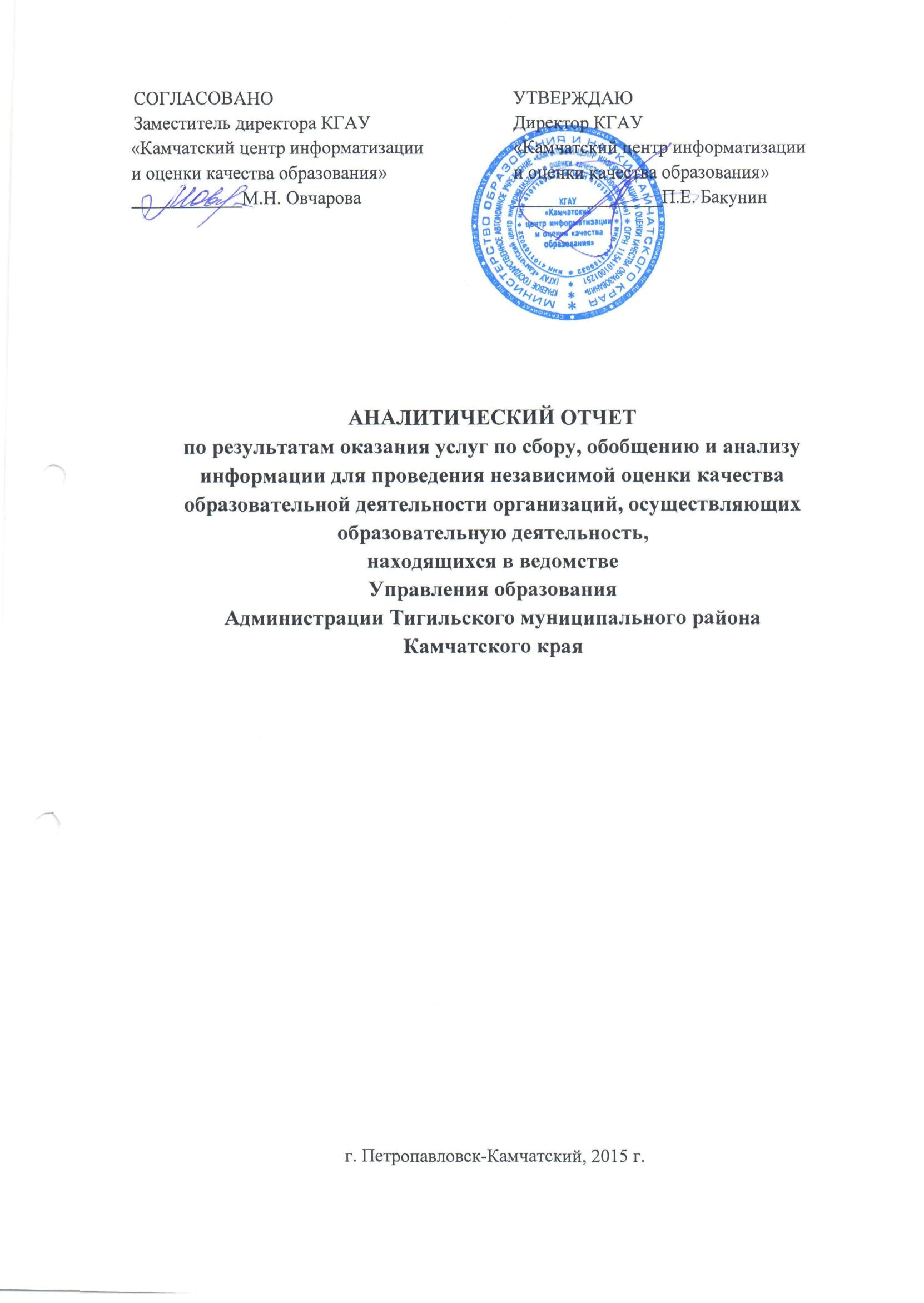 Краевым государственным автономным учреждением «Камчатский центр информатизации и оценки качества образования» (далее – Центр) на основании государственного контракта от 15.09.2015 № б/н, заключенного с Управлением образования Администрации Тигильского муниципального района (далее – Контракт), в период с 15 сентября по 1 декабря 2015 г. оказаны услуги по сбору, обобщению и анализу информации для проведения независимой оценки качества образовательной деятельности (далее – Услуги) двух организаций, осуществляющих образовательную деятельность, согласно перечню, представленному в Приложении 1.Услуги по сбору, обобщению и анализу информации для проведения независимой оценки качества образовательной деятельности организаций, осуществляющих образовательную деятельность (ОО), оказывались в соответствии с требованиями, установленными следующими нормативными правовыми актами (НПА) и регламентирующими документами:Федеральный закон от 29.12.2012 № 273-ФЗ «Об образовании в Российской Федерации»;Приказ Министерства образования и науки Российской Федерации от 5.12.2014 № 1547 «Об утверждении показателей, характеризующих общие критерии оценки качества образовательной деятельности организаций, осуществляющих образовательную деятельность»;Методические рекомендации Минобрнауки России по проведению независимой оценки качества деятельности организаций, осуществляющих образовательную деятельность, утвержденные 1 апреля 2015 г. (далее – Методические рекомендации);Постановление Правительства РФ от 10.07.2013 N 582 "Об утверждении Правил размещения на официальном сайте образовательной организации в информационно-телекоммуникационной сети "Интернет" и обновления информации об образовательной организации" ( далее – Постановление Правительства РФ № 582);Требования к структуре официального сайта образовательной организации в информационно-телекоммуникационной сети "интернет" и формату представления на нем информации, утвержденные приказом Федеральной службы по надзору в сфере образования и науки от 29.05.2014 N 785 (далее – Приказ Рособрнадзора № 785).В процессе оказания Услуг использовались следующие критерии качества работы организаций:1) открытость и доступность информации об организации;2) комфортность условий и доступность получения образовательных услуг, в том числе для граждан с ограниченными возможностями здоровья;3) доброжелательность, вежливость и компетентность работников организации;4) удовлетворенность качеством обслуживания в организации.Для расчета показателей качества работы ОО, использовались следующие источники информации, необходимой для проведения независимой оценки качества образовательной деятельности:результаты анализа нормативных правовых актов, устанавливающих значения параметров эффективности деятельности организаций, осуществляющих образовательную деятельность;результаты анализа информации, размещенной в сети Интернет на официальных сайтах организаций, осуществляющих образовательную деятельность (Приложение 2, Приложение 3, Приложение 4);результаты опроса получателей образовательных услуг 
(Приложение 5).В анкетировании пользователей образовательных услуг ОО приняли участие 222 респондента. Распределение количества участников анкетирования по конкретным организациям представлено в Таблице 1.Таблица 1.Количество участников анкетирования пользователей образовательных услуг образовательных организацийВ качестве дополнительных источников информации использовались также результаты мониторингов, проведенных в сфере образования Камчатского края в течение 2014, 2015 годов (Мониторинг оснащенности средствами ИКТ, Мониторинг физической активности, Мониторинг системы образования).В ходе оказания Услуг Центром были разработаны методика и инструментарий проведения оценки:уточнены показатели качества работы организаций, осуществляющих образовательную деятельность (Приложение 4);определены методы и каналы сбора информации, особенности их использования с учетом специфики деятельности организаций, осуществляющих образовательную деятельность;проведен анализ нормативных правовых актов, регулирующих деятельность организаций, осуществляющих образовательную деятельность, с целью составления предварительного перечня проблем для изучения;разработаны методика и инструментарий сбора первичной информации, формы для регистрации первичной информации, опросные листы (анкеты).Сбор и обобщение данных, полученных в ходе оказания Услуг, формирование баз данных проходили в несколько этапов:сбор и обобщение первичных данных, проведение опросов, в соответствии с утвержденными методами, разработанными методиками;сбор и обобщение статистических данных, характеризующих эффективность деятельности организаций, осуществляющих образовательную деятельность;формирование итоговых массивов данных, заполнение отчетных форм представления информации.Обработка и анализ информации, полученной в ходе оказания Услуг, осуществлялись следующим образом:систематизация полученных данных, анализ выявленных проблем деятельности организаций, осуществляющих образовательную деятельность;выявление территориальных и иных особенностей организаций, осуществляющих образовательную деятельность;сопоставление нормативно установленных значений показателей результативности деятельности организаций, осуществляющих образовательную деятельность, с полученными данными;формирование аналитического отчета.По результатам оказания услуг по сбору, обобщению и анализу информации для проведения независимой оценки качества образовательной деятельности организаций, осуществляющих образовательную деятельность, составлен настоящий аналитический отчет с приложением подготовленных материалов. Все отчеты и материалы предоставляются на условиях технического задания с сопроводительными письмами в адрес Заказчика в печатном виде и на электронном носителе. В результате исследования выявлены и представлены в следующих разделах основные показатели качества образовательной деятельности ОО.I. Показатели, характеризующие общий критерий оценки качества ОО, касающийся открытости и доступности информацииКонцепция создания единой информационной образовательной среды предполагает повышение роли интернет-представительств образовательных организаций в развитии эффективности взаимодействия между организациями и потребителями образовательных услуг.Интернет-сайты ОО должны служить площадкой для привлечения внимания потребителей к процессам, происходящим в образовательном пространстве, позволять наладить взаимодействие с потребителями услуг, ориентироваться на их запросы и пожелания, убедить их в высокой репутации ОО и качестве предоставляемых услуг. Анализ информации, характеризующей качество организации информирования потребителей через сайт ОО, проводился на основании 4 показателей клиентоориентированности содержания Интернет-ресурса:полнота и актуальность информации об организации, осуществляющей образовательную деятельность, и ее деятельности, размещенной на официальном сайте организации в информационно-телекоммуникационной сети “Интернет”, в том числе на официальном сайте в сети Интернет www.bus.gov.ru  (0- 10 баллов);наличие на официальном сайте организации в сети Интернет сведений о педагогических работниках организации (0 – 10 баллов);доступность взаимодействия с получателями образовательных услуг по телефону, по электронной почте, с помощью электронных сервисов, предоставляемых на официальном сайте организации в сети Интернет, в том числе наличие возможности внесения предложений, направленных на улучшение работы организации (0-10 баллов); доступность сведений о ходе рассмотрения обращений граждан, поступивших в организацию от получателей образовательных услуг (по телефону, по электронной почте, с помощью электронных сервисов, доступных на официальном сайте организации) (0– 10 баллов).Максимальное количество баллов по всем показателям – 40 баллов. Интегральный показатель по I критерию для каждой ОО рассчитывался по следующей формуле:где PI – интегральный показатель по I критерию,pi – значение одного из 4-ех показателей, характеризующих I критерий.Результаты, полученные по данному критерию для каждой ОО, представлены в Приложении № 4.Исследование интернет-сайтов ОО осуществляли 2 эксперта методом сплошного  просмотра  содержимого страниц  web-ресурса (скрининг наличия) с выявлением и фиксацией признаков наличия соответствующих текстов (контент-анализ), качества их содержания, удобства доступа к текстам для посетителя Интернет-сайта.Анализ анкет пользователей образовательных услуг (родителей учащихся) показывает, что 157 респондентов (70,7%) оценили свою информированность о работе ОО и порядке предоставления ею услуг как «хорошую», 62 человека (27,9%) отметили, что «слабо информированы» и 3 (1,4%) сообщили, что «не информированы». При этом 143 респондента (64,4%) в качестве способа доступа к информации выбрали телефонную связь, 88 (39,6%) отметили, что обращаются за информацией «только лично». Вместе с тем, 88 человек (39,6%) используют для получения информации такой интернет-сервис как электронная почта и 94 (42,3%) – получают информацию просматривая страницы сайта ОО в сети Интернет. Также, 144 (64,9%) родителя обучающихся отметили, что имеют доступ к информации благодаря размещенным в общедоступных местах образовательных организаций информационным стендам.Из приведенных выше данных следует, что большинство пользователей образовательных услуг ОО считают, что достаточно хорошо осведомлены и имеют возможность высказать свое мнение о работе ОО как традиционными способами, так и с помощью современных сервисов сети Интернет.Следует отметить, что требованиям Постановления Правительства РФ № 582 соответствует на 93% содержание сайта МБОУ «Тигильская СОШ», на 87% – сайт МБОУ «Усть-Хайрюзовская СОШ». Требованиям Приказа Рособрнадзора № 785 к структуре сайта ОО на 92% соответствует сайт МБОУ «Тигильская СОШ», сайт МБОУ «Усть-Хайрюзовская СОШ» на 84%. Однако, можно отметить ряд замечаний по поводу полноты сведений:отсутствует информация на сайтах:о порядке подачи предложений по вопросам улучшения работы образовательной организации;о порядке рассмотрения предложений по вопросам улучшения работы образовательной организации;отсутствует в открытом доступе информация о результатах рассмотрения предложений граждан по вопросам улучшения работы образовательной организации (на сайтах ОО, в публичном докладе); не реализованы способы взаимодействия организации и получателей образовательных услуг с помощью электронных сервисов (электронная приемная; гостевая книга; электронная запись и т. д.)на сайте МБОУ «Усть-Хайрюзовская СОШ»:отсутствуют сведения о персональном составе педагогических работников (наименование направления подготовки и (или) специальности, общий стаж работы, стаж работы по специальности);не представлены методические разработки учителей школы;на сайте МБОУ «Тигильская СОШ»:не реализована возможность направления предложений граждан в электронной форме на официальном сайте образовательной организации в сети «Интернет»;не размещен отчет о деятельности организации (публичный доклад);не размещена информация о трудоустройстве выпускников;Значения интегрального показателя по критерию «Открытость и доступность информации об образовательной организации» МБОУ «Тигильская СОШ» – 26 баллов, МБОУ «Усть-Хайрюзовская СОШ» –25 баллов.II. Показатели, характеризующие общий критерий оценки качества образовательной деятельности ОО, касающийся комфортности условий, в которых осуществляется образовательная деятельностьОценка качества предоставляемых образовательных услуг по критерию комфортности условий проводится по семи основным показателям:материально-техническое и информационное обеспечение организации (0 – 10 баллов);наличие необходимых условий для охраны и укрепления здоровья, организации питания обучающихся и работников образовательной организации (0-10 баллов);условия для индивидуальной работы с обучающимися (0 – 10 баллов);наличие дополнительных образовательных программ (0 – 10 баллов)наличие возможности развития творческих способностей и интересов обучающихся, включая участие в конкурсах, олимпиадах, выставках, смотрах, физкультурных мероприятиях, спортивных мероприятиях, в том числе в официальных спортивных соревнованиях и других массовых мероприятиях (включая участие во всероссийских и международных олимпиадах и конкурсах, а также в промежуточных их этапах) (0 – 10 баллов);наличие психолого-педагогической, медицинской и социальной помощи обучающимся, испытывающим трудности в освоении основных общеобразовательных программ, развитии и социальной адаптации (0 – 10 баллов);наличие условий для организации обучения и воспитания обучающихся с ограниченными возможностями здоровья по адаптированной образовательной программе; инвалидов в соответствии с индивидуальной программой реабилитации инвалида (0 – 10 баллов).Максимальное количество баллов по всем показателям – 70 баллов. Интегральный показатель по II критерию для каждой ОО рассчитывался по следующей формуле:где PII – интегральный показатель по II критерию,pi – значение одного из 7-и показателей, характеризующих II критерий.Результаты, полученные по данному критерию для каждой ОО, представлены в Приложении 4.Показатель «Материально-техническое и информационное обеспечение организации».Данный показатель характеризуется таким параметром как «количество обучающихся, приходящихся на 1 современный компьютер, использующийся в образовательном процессе (по сравнению с краевым показателем 4,94 чел/комп)».В МБОУ «Тигильская СОШ» данный параметр равен 3,28 чел./комп. в МБОУ «Усть-Хайрюзовская СОШ» – 2,99 чел./комп., что выше краевого показателя. В общеобразовательных организациях в Камчатском крае доля единиц вычислительной техники, подключенных к сети Интернет, в общем количестве единиц вычислительной техники равна 62%. В МБОУ «Тигильская СОШ» данный параметр равен 83,6% и находится выше уровня краевого показателя; в МБОУ «Усть-Хайрюзовская СОШ» – 54,5%, что примерно на одном уровне с краевым показателем. Наличие в МБОУ «Усть-Хайрюзовская СОШ» библиотеки, оснащенной в соответствии с современными требованиями: обеспечением возможности работы на стационарных /мобильных компьютерах с выходом в Интернет; наличием медиатеки; обеспечением  техникой сканирования и распознавания текстов; наличие техники с контролируемой распечаткой бумажных материалов подтверждено сведениями представленными организацией для Мониторинга оснащенности ИКТ. Однако в Отчете о результатах самообследования ОО указывает, что «библиотека школы не располагает выходом в Интернет и персональными компьютерами для учащихся. В настоящий момент не создана база для развития библиотеки по модели библиотечно-информационного центра». Разница в представленных данных не позволяет оценить корректно значение данного параметра. В связи с этим оценка за данный параметр МБОУ «Усть-Хайрюзовская СОШ» – 0 баллов. В отчете о результатах самообследования МБОУ «Тигильская СОШ» за 2014-2015 учебный год, размещенном на сайте ОО, указано, что «в помещении библиотеки не предусмотрены рабочие места с доступом в Интернет для учащихся. Не создана электронная база энциклопедической и справочной литературы». Родители обучающихся данной школы в ответах на вопрос (№11) анкеты пользователей образовательных услуг говорят о том, что не удовлетворены информационно-методическим обеспечением деятельности организации:до сих пор нет учебников по математике для 5 класса (ФГОС);библиотека отсутствует, школьники пользуются Районной библиотекой.Соответственно, оценка за данный параметр МБОУ «Тигильская СОШ» – 0 баллов.Доля учебных кабинетов, обеспеченных средствами информационно-коммуникационных технологий (персональным или мобильным компьютером с выходом в Интернет, интерактивными досками), экранно-звуковыми пособиями  в цифровом виде, учебно-практическим и учебно-лабораторным оборудованием  в общем количестве учебных кабинетов может быть зафиксирована на основании сведений мониторинга оснащенности ИКТ. Для МБОУ «Усть-Хайрюзовская СОШ» и МБОУ «Тигильская СОШ» значение данного параметра является выше краевого показателя (80%) и составляет 100%.Наличие специализированных учебных кабинетов (естественнонаучных учебных дисциплин, информатики, ОБЖ, технологии, географии и т. д), обеспеченных соответствующим  учебно-практическим  и учебно-лабораторным  оборудованием в данных образовательных организациях на основании информации, представленной в отчетах о результатах самообследования ОО, оценено в 2 балла (более 4 кабинетов) в МБОУ «Тигильская СОШ» и 1 балл (1-4 кабинета) в МБОУ «Усть-Хайрюзовская СОШ».На основании указанных выше данных оценка по показателю «Материально-техническое и информационное обеспечение организации» МБОУ «Тигильская СОШ» составляет 8 баллов, МБОУ «Усть-Хайрюзовская СОШ» – 6 баллов.Показатель «Наличие необходимых условий для охраны и укрепления здоровья, организации питания обучающихся и работников образовательной организации»Программы здоровьесбережения по формированию здорового образа жизни и безопасности жизни содержатся в структуре основной образовательной программы как у одной, так и у другой ОО.На основании данных, полученных во время проведения мониторинга физической активности, можно утверждать, что доля обучающихся (от общей численности обучающихся в образовательной организации), посещающих спортивные секции, кружки в образовательной организации (по краевому показателю – 22%) в МБОУ «Тигильская СОШ» является выше краевого показателя и составляет 47%, в МБОУ «Усть-Хайрюзовская СОШ» – ниже краевого показателя – 0%; доля обучающихся (от общей численности обучающихся в образовательной организации), вовлеченных в мероприятия общеразвивающей и корригирующей направленности в образовательном процессе (гимнастика до учебных занятий, подвижная перемена, динамические часы) в МБОУ «Тигильская СОШ» – 37,7%, в МБОУ «Усть-Хайрюзовская СОШ» – 32,3% находится примерно в соответствии с краевым показателем (43,2%).Учебные планы, опубликованные на сайтах ОО, содержат информацию о распределении по 3 часа занятий физкультурой в каждом классе. В соответствии с этим доля обучающихся (от общей численности обучающихся в образовательной организации), в учебном плане которых предусмотрено более 3 часов занятий физкультурой в неделю ниже краевого показателя и равна 0%.Данные о наличии лицензированного медицинского кабинета, специалистов представлены на сайте МБОУ «Тигильская СОШ» и в Публичном отчете МБОУ «Усть-Хайрюзовская СОШ». Оценка по показателю «Наличие необходимых условий для охраны и укрепления здоровья, организации питания обучающихся и работников образовательной организации» МБОУ «Тигильская СОШ» составляет 7 баллов, МБОУ «Усть-Хайрюзовская СОШ» – 5 баллов.Показатель «Условия для индивидуальной работы с обучающимися».Наличие системы диагностики личностных и познавательных особенностей обучающихся зафиксировано в основной образовательной программе МБОУ «Тигильская СОШ» и МБОУ «Усть-Хайрюзовская СОШ». Индивидуальный учебный план разработан для одного из обучающихся МБОУ «Тигильская СОШ». В общеобразовательных программах МБОУ «Усть-Хайрюзовская СОШ» индивидуальные планы отсутствуют, хотя возможность выбора индивидуального маршрута для обучающегося предполагается.Профильное обучение в школах Тигильского района не реализуется. В общеобразовательной программе основного общего и среднего общего образования МБОУ «Усть-Хайрюзовская СОШ» подробно описана система организации сопровождения профессионального самоопределения обучающихся через: элективные курсы; факультативы; спецкурсы. Обучающимся оцениваемых ОО не предоставлена возможность обучения с применением дистанционных образовательных технологий, электронного обучения. Сведения о количестве учителей, эффективно использующих современные образовательные технологии на основе личностно-ориентированного подхода в профессиональной деятельности, не предоставлены на сайтах ОО.В общеобразовательных программах организаций содержится описание системы отслеживания динамики индивидуальных образовательных результатов обучающихся. В учебных планах образовательных организаций не предусмотрены часы для индивидуальных (групповых) консультаций с различными группами обучающихся. Таким образом, оценка каждой ОО по показателю «Условия для индивидуальной работы с обучающимися» составляет: для МБОУ «Тигильская СОШ» – 5 баллов, для МБОУ «Усть-Хайрюзовская СОШ» – 3 балла.Показатель «Наличие дополнительных образовательных программ».Информация о реализации  дополнительных образовательных программ, направленных на удовлетворение индивидуальных потребностей обучающихся размещена в структуре основной образовательной программы каждой из образовательных организаций. Сведения о наличии специалистов (педагоги дополнительного образования, концертмейстеры, хореографов и т.д.), состоящих в штате образовательной организации, для реализации дополнительных программ на сайтах ОО не представлены.Доступные информационные источники не содержат сведений о наличии планов (договоров) сотрудничества о совместной работе с различными учреждениями, организациями, социальными институтами, отдельными специалистами для реализации программ дополнительного образования. Доля обучающихся образовательного учреждения, охваченных дополнительным образованием непосредственно в МБОУ «Тигильская СОШ» в общем числе обучающихся, охваченных дополнительным образованием, – 100%, так как вне ОО обучающиеся не посещают кружков и секций. Количество учащихся данной ОО, посещающих кружки и секции непосредственно в школе, составляет 82 человека (48% от общего числа обучающихся). Как указано в отчете о результатах самообследования в МБОУ «Усть-Хайрюзовская СОШ» 84 (65,6%) обучающихся охвачены дополнительным образованием непосредственно в ОО. Информация о дополнительном образовании вне школы в составе данных Мониторинга физической активности не представлена. Соответственно, значение рассматриваемого параметра для данной ОО составляет 100%. Краевой показатель по данному параметру составляет 81%, что ниже значений оцениваемых школ.  Платные дополнительные образовательные услуги непосредственно в образовательных организациях не оказываются.Для детей с особыми образовательными потребностями адаптированные дополнительные образовательные программы отсутствуют.Сведения о наличии специально оборудованных помещений для реализации дополнительных образовательных программ (тренажерные, хореографические залы, лаборатории, мастерские и т. д.), а также о наличии обучающихся образовательной организации, занимающихся по программам углубленного изучения отдельных предметов (как дополнительных), в том числе и в дистанционном режиме образовательными организациями на сайтах не представлены.Оценка по показателю «Наличие дополнительных образовательных программ» МБОУ «Тигильская СОШ» составляет 3 балла, МБОУ «Усть-Хайрюзовская СОШ» – 3 балла.Показатель «Наличие возможности развития творческих способностей и интересов обучающихся, включая участие в конкурсах, олимпиадах, выставках, смотрах, физкультурных мероприятиях, спортивных мероприятиях, в том числе в официальных спортивных соревнованиях и других массовых мероприятиях» Информация об основных компонентах, характеризующих данный показатель: наличие в образовательной организации системы выявления творчески одарённых учащихся, включая психолого-педагогическое  сопровождение обучающихся; наличие в образовательной организации системы работы по организации творческих конкурсов, фестивалей, выставок, спортивных, социально-значимых и других массовых мероприятий, представлена в содержании общеобразовательных программ МБОУ «Усть-Хайрюзовская СОШ» и МБОУ «Тигильская СОШ».Среди обучающихся МБОУ «Тигильская СОШ», ставших победителями и призерами в олимпиадах, конкурсах, выставках, смотрах, физкультурных, спортивных мероприятиях, в том числе в официальных спортивных соревнованиях, и других массовых мероприятиях, 1 победитель на региональном уровне, 2 – на федеральном уровне.Победителей Всероссийской олимпиады на региональном и федеральном уровня в оцениваемых ОО нет.Таким образом, оценка по данному показателю МБОУ «Тигильская СОШ» составляет 4 балла, МБОУ «Усть-Хайрюзовская СОШ» – 4 балла.Показатель «Наличие психолого-педагогической, медицинской и социальной помощи обучающимся, испытывающим трудности в освоении основных общеобразовательных программ, развитии и социальной адаптации»В составе общеобразовательной программы МБОУ «Тигильская СОШ» и МБОУ «Усть-Хайрюзовская СОШ» содержится раздел «Система условий реализации основной образовательной программы», отражающий порядок организации психолого-педагогической, медицинской и социальной помощи обучающимся, испытывающим трудности в освоении основных общеобразовательных программ, развитии и социальной адаптации. Программа также предполагает наличие специалистов (педагога-психолога, социального педагога, учителя-логопеда, учителя-дефектолога), имеющих соответствующее образование и профессиональную квалификацию. Однако, информации, подтверждающей, что в штате школ числятся указанные специалисты на сайтах нет.Наличие взаимодействия с территориальной ПМПК, медицинскими и другими межведомственными организациями, с учреждениями-партнерами в области социальной поддержки также документально не подтверждено. Развивающих индивидуальных образовательных коррекционных программ и индивидуальных образовательных маршрутов в МБОУ «Усть-Хайрюзовская СОШ» не предусмотрено. Соответственно отсутствует как отдельный документ план и анализ эффективности организации социально значимой деятельности обучающихся с учетом их психофизических, индивидуально-личностных особенностей и возможностей, а также мероприятий по разработке и реализации программ коррекционно-развивающей направленности, которые носят индивидуально-ориентированный характер. В МБОУ «Тигильская СОШ» разработан индивидуальный план обучения для одного обучающегося. В отчете о результатах самообследования проведен анализ эффективности организации социально значимой деятельности обучающихся.На официальных сайтах в сети Интернет исчерпывающей информации для родителей об оказании психолого-педагогической, медицинской и социальной помощи обучающимся, испытывающим трудности в освоении основных общеобразовательных программ, развитии и социальной адаптации не представлено. Возможность консультирования специалистами педагогов и родителей в режиме on-line реализована в виде общей формы для взаимодействия «Контакты».Оценка по данному показателю МБОУ «Тигильская СОШ» составляет 4 балла, МБОУ «Усть-Хайрюзовская СОШ» – 1 балл.Показатель «Наличие условий для организации обучения и воспитания обучающихся с ограниченными возможностями здоровья по адаптированной образовательной программе, инвалидов в соответствии с индивидуальной программой реабилитации инвалида»Альтернативная версия официального сайта организации в сети «Интернет» для инвалидов по зрению у оцениваемых ОО не реализована.  На сайтах ОО и в отчетах о результатах самообследования нет сведений о наличии: нормативно-правового локального акта, регламентирующего работу с инвалидами и лицами с ОВЗ; возможности предоставления услуг сурдопедагога, сурдопереводчика – для обеспечения образовательного процесса обучающихся с нарушением слуха (при необходимости); тифлопедагога для обеспечения образовательного процесса обучающихся с нарушением зрения (при необходимости), специалиста по техническим и программным средствам обучения инвалидов и т. д.). Необходимых специалистов (тьютора, педагога-психолога, социального работника) для организации обучения и воспитания обучающихся с ОВЗ и инвалидов в штате ОО не предусмотрено.Не указана информация о наличии педагогических работников (учителей, педагогов дополнительного образования и т. д.) образовательной организации, прошедших специальные курсы повышения квалификации / переподготовку по организации работы с инвалидами и лицами с ограниченными возможностями здоровья.Наличие специально адаптированных образовательных программ и индивидуальных планов для обучающихся с ОВЗ и детей-инвалидов в зависимости от формы обучения (очной, дистанционной, обучение на дому) не выявлено.В перечне учебно-методической литературы не отражена обеспеченность специальными учебниками, учебными пособиями и дидактическими материалами (в том числе электронными).Не отражена на сайтах ОО информация об обеспечении доступа в здания, путей движения внутри здания, оборудованных рабочих мест, санитарно-гигиенических помещений для лиц с ОВЗ.В сведениях об обеспечении горячим питанием обучающихся оцениваемых ОО не уточняется информация  о соблюдении требований обеспечения обучающихся с ограниченными возможностями здоровья и детей-инвалидов, обучающихся в очной форме, бесплатным двухразовым питанием, в том числе и специальным (при необходимости).Значение данного показателя для оцениваемых ОО – 0 баллов.Значение интегрального показателя по критерию «Комфортность условий, в которых осуществляется образовательная деятельность»:МБОУ «Тигильская СОШ» – 31 балл, МБОУ «Усть-Хайрюзовская СОШ» – 22 балла.III. Показатели, характеризующие общий критерий оценки качества образовательной деятельности ОО, касающийся доброжелательности, вежливости, компетентности работниковОценка качества предоставляемых образовательных услуг по критерию доброжелательности, вежливости, компетентности работников проводится по двум основным показателям:доля получателей образовательных услуг, положительно оценивающих доброжелательность и вежливость работников организации от общего числа опрошенных получателей образовательных услуг;доля получателей образовательных услуг, удовлетворенных компетентностью работников организации, от общего числа опрошенных получателей образовательных услуг.Максимальное количество баллов по всем показателям – 20 баллов. Интегральный показатель по III критерию для каждой ОО рассчитывался по следующей формуле:где PIII – интегральный показатель по III критерию,pi – значение одного из 2-х показателей, характеризующих III критерий, рассчитывается как соответствие количества процентов и количества баллов (91% - 100% – 10 баллов; 81%-90% – 9 баллов;  71%-80% – 8 баллов; 
61%-70% – 7 баллов;  …   0%-10% – 1 балл).Результаты, полученные по данному критерию для каждой ОО, представлены в Приложении 4.В качестве источника информации по данному критерию выступали ответы на вопросы анкеты пользователей образовательных услуг.На вопрос анкеты (№ 8) «Как Вы оцениваете доброжелательность работников образовательной организации?» 166 респондентов (74,8%) ответили «доброжелательны всегда и в любой ситуации», 50 (22,5%)  человек указали, что работники школы «не всегда доброжелательны». Категоричный   ответ «недоброжелательны» дали 3 (1,4%) респондента,  затруднились с ответом 3 (1,4%). Распределение ответов на данные вопросы по количеству респондентов различных организаций представлено в Таблице 8. Таблица 8.Оценка пользователями образовательных услуг вежливости и доброжелательности сотрудников ООВ ответах на вопрос (№ 9) относительно удовлетворенности компетентностью сотрудников ОО мнения респондентов разделились следующим образом – «полностью удовлетворены» 159 человек (71,6%), «частично удовлетворены» – 29 (13,1%), «полностью не удовлетворены» – 6 (2,7%) и 28 человек (12,6%) затруднились ответить.Пользователи образовательных услуг МБОУ "Тигильская СОШ" в этом аспекте отметили, что их не удовлетворяет следующее:«агрессивные и унижающие личное достоинство высказывания некоторых педагогов в адрес учащихся»;«отсутствует индивидуальный подход на определенных предметах»;«грубое, некорректное обращение к детям»;«считаю, что преподаватели компетентны, но некоторые из них слишком добры, либо наоборот - слишком строги к ученикам. Это создает, своего рода перекосы в обучении. Кроме этого, обучение в начальной школе (ФГОС) - оторвано от обучения в средней школе»; учитель биологии и один из учителей русского языка (хотелось бы дисциплины на уроке и заинтересованности в преподавании предмета учителя);дети на биологии скучают;нет молодых педагогов.Родителя обучающихся в МБОУ "Усть-Хайрюзовская СОШ" особого мнения по данному вопросу не высказали.Распределение мнений пользователей по данному вопросу отражено в Таблице 9.Таблица 9.Оценка пользователями образовательных услуг компетентности сотрудников образовательных организацийЗначения интегрального показателя по критерию «Доброжелательность, вежливость, компетентность работников» для МБОУ «Тигильская СОШ» и для МБОУ «Усть-Хайрюзовская СОШ" равны и составляют 16 баллов.IV. Показатели, характеризующие общий критерий оценки качества образовательной деятельности ОО, касающиеся удовлетворенности качеством образовательной деятельности организацийОценка качества предоставляемых образовательных услуг по критерию доброжелательности, вежливости, компетентности работников проводится по трем основным показателям:доля получателей образовательных услуг, удовлетворенных материально-техническим обеспечением организации, от общего числа опрошенных получателей образовательных услуг;доля получателей образовательных услуг, удовлетворенных качеством предоставляемых образовательных услуг, от общего числа опрошенных получателей образовательных услуг;доля получателей образовательных услуг, которые готовы рекомендовать организацию родственникам и знакомым, от общего числа опрошенных получателей образовательных услуг.Максимальное количество баллов по всем показателям – 30 баллов. Интегральный показатель по IV критерию для каждой ОО рассчитывался по следующей формуле:где PIV – интегральный показатель по IV критерию,pi – значение каждого из 3-х показателей, характеризующих IV критерий, рассчитывается как соответствие количества процентов и количества баллов (91% - 100% – 10 баллов; 81%-90% – 9 баллов;  71%-80% – 8 баллов; 61%-70% – 7 баллов;  …   0%-10% – 1 балл)..Результаты, полученные по данному критерию для каждой ОО, представлены в Приложении 4.В качестве источника информации по данному критерию выступали ответы на вопросы анкеты пользователей образовательных услуг.На вопрос «В какой степени Вы удовлетворены материально-техническим обеспечением данной образовательной организации?» ответили «полностью удовлетворен(а)» – 163 человека (73,4%); «частично удовлетворен(а)» – 33 (14,9%), «полностью не удовлетворен(а)» – 10 (4,5%), затруднились с ответом – 16 (7,2%).При этом в качестве причины своей неудовлетворенности родители обучающихся МБОУ «Усть-Хайрюзовская СОШ" отметили:«нет хорошей  усилительной аппаратуры, микрофонов, микрофонных стоек для проведения вечеров»;«отсутствие лабораторий»;«нет уроков труда»;«слабое оснащение лабораторий и отсутствие других лабораторий».Родители обучающихся МБОУ «Тигильская СОШ" указали, что:«не хватает учебников и рабочих тетрадей»;не удовлетворяет «оснащение кабинетов школьной мебелью».Значения интегрального показателя по критерию «Удовлетворенность качеством образовательной деятельности организации» распределились следующим образом:МБОУ «Тигильская СОШ" – 19 баллов, МБОУ «Усть-Хайрюзовская СОШ" – 21 балл.ВыводыАнализ информации, представленной на сайтах образовательных организаций Тигильского района Камчатского края, позволил выявить ряд проблем, возникающих в связи с недочетами в структуре представления данных и их полноты.Информация на сайте МБОУ «Усть-Хайрюзовская СОШ» редко обновляется. Этот факт уменьшает интерес и желание родителей обучающихся посещать сайт с целью получения актуальной информации. Отсутствует содержание в разделе «Новости». Это делает сайт формальным и неживым. Подтверждает это опрос пользователей образовательных услуг, который показывает, что «хорошо информированы» о работе школы только 58% респондентов.Информация о персональном составе педагогического коллектива, опыте работы и повышении квалификации представлена не в полном объеме, что отрицательно сказывается на степени удовлетворенности компетентностью педагогов и возможности адекватно оценить данную компетентность.Электронную форму для взаимодействия пользователям образовательных услуг сложно найти в разделе «О нас». Интуитивно понятнее было бы ее размещение в разделе «Контакты», где в виде ссылок можно разместить  также и ответы на заданные вопросы.К несомненным плюсам сайта можно отнести правильную структуру, удовлетворяющую почти всем требованиям НПА, удобный и качественный дизайн, наличие формы для опроса общественного мнения, наличие интересных закладок «Выпускники» и «Детское творчество».На сайте МБОУ «Тигильская СОШ» отсутствует раздел «Выпускники».К положительным результатам оценки можно отнести то, что сайт содержит много дополнительной информации, отражающей процесс образовательной деятельности: новости, фото проведенных мероприятий, методические разработки учителей, помощь родителям.Полнота информации, размещенной на сайте,  несомненно влияет на тот факт, что 82% респондентов «хорошо информированы» 
о работе ОО. Это говорит о большой проделанной работе образовательной организацией по предоставлению информации о своей деятельности пользователям образовательных услуг.Наглядно эти данные отражает рэнкинг образовательных организаций по критерию «Открытость и доступность информации об образовательной организации», представленный на Диаграмме 1. Диаграмма 1. Рэнкинг образовательных организаций по критерию «Открытость и доступность информации об образовательной организации» Критерий оценки качества ОО, касающийся комфортности условий, в которых осуществляется образовательная деятельность рассматривался на основе показателей, описывающих материально-техническое и информационное обеспечение; условия для охраны, укрепления здоровья и организации питания; условия для индивидуальной работы с обучающимися, развития их творческих способностей и интересов; наличие дополнительных образовательных программ; возможности оказания психолого-педагогической помощи обучающимся; условия организации обучения и воспитания обучающихся с ограниченными возможностями. Низкие значения показателей по данному критерию, говорят о том, что в оцениваемых образовательных организациях Тигильского района мало внимания уделяется организации индивидуальной работы с обучающимися, развитию их творческих способностей, анализу и освещению результатов деятельности по данному направлению. На сайтах ОО отсутствует исчерпывающая информация для родителей об оказании психолого-педагогической, медицинской и социальной помощи обучающимся, испытывающим трудности в освоении основных общеобразовательных программ, развитии и социальной адаптации. Практически не оценен показатель, характеризующий условия обучения и воспитания обучающихся с ограниченными возможностями здоровья, в связи с отсутствием сведений в доступных источниках информации. Рэнкинг образовательных организаций по критерию «Комфортность условий, в которых осуществляется образовательная деятельность» представлен в Диаграмме 2. Диаграмма 2. Рэнкинг образовательных организаций по критерию «Комфортность условий, в которых осуществляется образовательная деятельность» Нельзя не отметить тот факт, что достаточно высокими являются значения показателей по критерию «Доброжелательность, вежливость, компетентность работников». Тем самым подтверждается, что в данных школах работают сотрудники, которые могут создать комфортный психологический климат в организации как для детей, так и их родителей. Однако, опрос мнений пользователей образовательных услуг показывает, что только 73,4% респондентов «полностью удовлетворены» результатами обучения своих детей в оцениваемых образовательных организациях. Родители обучающихся МБОУ «Усть-Хайрюзовская СОШ» связывают свою неудовлетворенность с недостаточностью индивидуальных занятий, с возникающими периодически случаями непонимания между учеником и учителем. Среди претензий, высказанных родителями учеников МБОУ «Тигильская СОШ», отсутствие педагогов по определенным предметам, и в частности молодых педагогов, сложности в освоении программы начальной школы, несправедливое субъективное отношение некоторых учителей по отношению к учащимся с разным уровнем усвоения образовательной программы.Рэнкинг образовательных организаций по критерию «Доброжелательность, вежливость, компетентность работников» представлен в Диаграмме 3. Диаграмма 3. Рэнкинг образовательных организаций по критерию «Доброжелательность, вежливость, компетентность работников».Значения показателей по критерию «Удовлетворенность качеством образовательной деятельности организации» находятся на среднем уровне. Пользователи образовательных услуг отмечают в ответах на вопросы анкеты, что недостаточна материально-техническая база оснащения образовательного процесса, учебно-методическое обеспечение на низком уровне. В связи с этим могут порекомендовать без колебаний услуги данных образовательных организаций только 40,5% респондентов. 44,1% опрошенных выбрали ответ «скорее да», что говорит о том, что если бы у них была альтернатива, их выбор возможно был бы другим. В связи с этим руководителям и сотрудникам образовательных организаций не следует останавливаться на достигнутых результатах.Рэнкинг образовательных организаций по критерию «Удовлетворенность качеством образовательной деятельности организации» представлен в Диаграмме 4. Диаграмма 4. Рэнкинг образовательных организаций по критерию «Удовлетворенность качеством образовательной деятельности организации».Совокупный рейтинг качества образовательной деятельности образовательных организаций по результатам всех критериев представлен в Диаграмме 5.Диаграмма 5. Совокупный рейтинг качества образовательной деятельности образовательных организаций по результатам четырех критериев.Рекомендации образовательным организациям по повышению качества работыПредставленные ниже рекомендации базируются на представлении экспертов о способах решения выявленных проблем, а также на мнениях и предпочтениях потребителей, полученных в ходе анкетирования. Рекомендации по улучшению качества предоставления информации, повышению открытости и доступности сведений об образовательной организации   Сайты образовательных организаций на основании проведенной оценки должны быть подвергнуты внутреннему аудиту (техническому и содержательному) и по его результатам доработаны с целью сведения к минимуму всех выявленных информационных дефицитов.  Образовательным организациям необходимо провести целенаправленную и системную работу по привлечению активных пользователей сайта ОО, способствующую воспитанию информационной культуры пользователей образовательных услуг.Необходимо осуществить анализ внутренней информационной среды образовательных организаций с учетом выявленных дефицитов. Рекомендации по улучшению качества работы по обеспечению условий безопасности и комфортаПроанализировать полученные результаты независимой оценки и разработать план действий на ближайшую и долгосрочную перспективы по обеспечению условий безопасности и комфорта на территории и в зданиях образовательных организаций.Продолжить работу по созданию доступной среды для лиц с ограниченными возможностями здоровья. Использовать каналы обратной связи  для выявления неудобств, с которыми сталкиваются потребители услуг при посещении образовательных организаций.Рекомендации по повышению компетентности сотрудников при оказании Повышать уровень компетентности сотрудников образовательных организаций, в том числе используя возможности сети Интернет для обучения на дистанционных курсах повышения квалификации и самообразования.Рекомендации по повышению уровня удовлетворенности потребителей качеством обслуживания в организации.Довести информацию о результатах анкетирования до всех работников образовательных организаций.Разработать комплекс мер для устранения выявленных недочетов в ведении образовательной деятельности.Приложение 1.Перечень организаций, 
подлежащих независимой оценке качества образовательной деятельностиПриложение 2.Таблица «582-ПП»Сведения, представленные на сайтах образовательных организаций в соответствии с требованиями Постановления Правительства РФ от 10.07.2013 № 582 "Об утверждении Правил размещения на официальном сайте образовательной организации в информационно-телекоммуникационной сети "Интернет" и обновления информации об образовательной организации" (1 – сведения размещены на сайте, 0 – сведения не размещены) Приложение 3.Приложение 4.Показатели,характеризующие общие критерии оценки качества образовательной деятельности организаций, осуществляющих образовательную деятельность по общеобразовательным программам Приложение 5.Результаты анкетирования по оценке удовлетворенности качеством оказания образовательных услуг организацией, осуществляющей образовательную деятельностьНаименование организацииОбщее количество обучающихсяКоличество участников анкетированияМБОУ "Усть-Хайрюзовская СОШ"128102 (80%)МБОУ ""Тигильская СОШ"161120 (75%)Мнение пользователей образовательных услугМБОУ "Тигильская СОШ"%МБОУ 
"Усть-Хайрюзовская СОШ"%доброжелательны всегда и в любой ситуации9276,7%7472,5%не всегда доброжелательны2520,8%2524,5%недоброжелательны10,8%22,0%затрудняюсь ответить21,7%11,0%Мнение пользователей образовательных услугМБОУ «Тигильская СОШ»%МБОУ 
«Усть-Хайрюзовская СОШ»%полностью удовлетворен(а)8570,8%7472,5%частично не удовлетворен(а) (укажите, что именно не удовлетворяет):1512,5%1413,7%полностью не удовлетворен(а)10,8%54,9%затрудняюсь ответить1915,8%98,8%№п/пНаименование учрежденияАдрес местонахождения, телефон,адрес официального сайтаАдрес местонахождения, телефон,адрес официального сайтаОбщеобразовательные организацииОбщеобразовательные организацииОбщеобразовательные организацииОбщеобразовательные организацииМуниципальное бюджетное образовательное учреждение «Тигильская средняя общеобразовательная школа»(МБОУ «Тигильская СОШ»)Муниципальное бюджетное образовательное учреждение «Тигильская средняя общеобразовательная школа»(МБОУ «Тигильская СОШ»)688600, Камчатский край, Тигильский район, с. Тигиль, ул. Партизанская, 31Тел. директор (415) 37-21-598Заместитель (415) 37-21-887Официальный сайт www.tigil-school.narod.ruМуниципальное бюджетное образовательное учреждение «Усть-Хайрюзовская средняя общеобразовательная школа» (МБОУ «Усть-Хайрюзовская СОШ»)Муниципальное бюджетное образовательное учреждение «Усть-Хайрюзовская средняя общеобразовательная школа» (МБОУ «Усть-Хайрюзовская СОШ»)688610, Камчатский край, Тигильский район, с. Усть-Хайрюзово, ул. Школьная, 1Тел. директора (415) 37-26-177Приёмная (415) 37-26-184Официальный сайт www.uhrzschool.ruРазделы сайтаМБОУ«ТигильскаяСОШ»МБОУ «Усть-Хайрюзовская СОШ»Сайтwww.tigil-school.narod.ruwww.uhrschool.ruДата создания образовательной организации11Информация об учредителе, учредителях образовательной организации11Информация о месте нахождения образовательной организации и ее филиалов (при наличии)11Режим работы10График работы 11Контактные телефоны11Адрес электронной почты11Данные о структуре и об органах управления образовательной организации, в том числе:Наименование структурных подразделений (органов управления)11Фамилии, имена, отчества и должности руководителей структурных подразделений11Места нахождения структурных подразделений01Адреса официальных сайтов в сети "Интернет" структурных подразделений (при наличии)00Контактные телефоны структурных подразделений10Адреса электронной почты структурных подразделений (при наличии)11Сведения о наличии положений о структурных подразделениях (об органах управления) с приложением копий указанных положений (при их наличии)11Сведения об уровне образования11Сведения о формах обучения11Сведения о нормативном сроке обучения11Сведения о сроке действия государственной аккредитации образовательной программы (при наличии государственной аккредитации)11Описание образовательной программы с приложением ее копии11Учебный план с приложением его копии10 Аннотации к рабочим программам дисциплин (по каждой дисциплине в составе образовательной программы) с приложением их копий (при наличии);11Календарный учебный график с приложением его копии11Методические и иные документы, разработанные образовательной организацией для обеспечения образовательного процесса11Реализуемые образовательные программы с указанием учебных предметов, курсов, дисциплин (модулей), практики, предусмотренных соответствующей образовательной программой11Численность обучающихся по реализуемым образовательным программам за счет бюджетных ассигнований федерального бюджета, бюджетов субъектов Российской Федерации, местных бюджетов и по договорам об образовании за счет средств физических и (или) юридических лиц11Сведения о языках, на которых осуществляется образование (обучение)11Федеральные государственные образовательные стандарты и  образовательные стандарты с приложением их копий (при наличии)11Сведения о руководителе образовательной организации, его заместителях, руководителях филиалов образовательной организации (при их наличии), в том числе:Фамилия, имя, отчество (при наличии) руководителя, его заместителей11Должность руководителя, его заместителей11Контактные телефоны11Адрес электронной почты11Сведения о персональном составе педагогических работников с указанием уровня образования, квалификации и опыта работы, в том числе:Фамилия, имя, отчество (при наличии) работника11Занимаемая должность (должности)11Преподаваемые дисциплины11Ученая степень (при наличии)/ученое звание (при наличии)00Наименование направления подготовки и (или) специальности00Данные о повышении квалификации и (или) профессиональной переподготовке (при наличии)11Общий стаж работы10Стаж работы по специальности10Сведения о материально-техническом обеспечении образовательной деятельности, в том числе:Сведения о наличии оборудованных учебных кабинетов, объектах для проведения практических занятий11Сведения о наличии библиотеки11Сведения о наличии объектов спорта11Сведения о наличии средств обучения и воспитания11Сведения об условиях питания и охраны здоровья обучающихся11Сведения о доступе к информационным системам и информационно-телекоммуникационным сетям11Сведения о количестве вакантных мест для приема (перевода) по каждой образовательной программе, профессии, специальности, направлению подготовки (на места, финансируемые за счет бюджетных ассигнований федерального бюджета, бюджетов субъектов Российской Федерации, местных бюджетов, по договорам об образовании за счет средств физических и (или) юридических лиц)11Сведения о наличии и условиях предоставления обучающимся стипендий, мер социальной поддержки11Сведения о наличии общежития, интерната, количестве жилых помещений в общежитии, интернате для иногородних обучающихся, формировании платы за проживание в общежитии11Сведения об объеме образовательной деятельности, финансовое обеспечение которой осуществляется за счет бюджетных ассигнований федерального бюджета, бюджетов субъектов Российской Федерации, местных бюджетов, по договорам об образовании за счет средств физических и (или) юридических лиц11Сведения о поступлении финансовых и материальных средств и об их расходовании по итогам финансового года11Сведения о трудоустройстве выпускников01Устав образовательной организации (копии)11Лицензия на осуществление образовательной деятельности (с приложениями) (копии)11Свидетельство о государственной аккредитации (с приложениями)11План финансово-хозяйственной деятельности образовательной организации, утвержденного в установленном законодательством Российской Федерации порядке, или бюджетной сметы образовательной организации11Локальные нормативные акты, предусмотренные частью 2 статьи 30 Федерального закона "Об образовании в Российской Федерации", правил внутреннего распорядка обучающихся, правил внутреннего трудового распорядка и коллективного договора11Отчет о результатах самообследования11Документ о порядке оказания платных образовательных услуг, в том числе образец договора об оказании платных образовательных услуг, документ об утверждении стоимости обучения по каждой образовательной программе11Предписания органов, осуществляющих государственный контроль (надзор) в сфере образования, отчеты об исполнении таких предписаний11Иная информация, которая размещается, опубликовывается по решению образовательной организации и (или) размещение, опубликование которой являются обязательными в соответствии с законодательством Российской Федерации11Сумма балов по разделам:5652Максимально возможный балл60Процентное соотношение 93%87%Таблица 785-ПрСтруктура официального сайта в сети Интернет в соответствии с требованиями, установленными Приказом Рособрнадзора от 29.05.2014 № 785 «Об утверждении требований к структуре официального сайта образовательной организации в информационно-телекоммуникационной сети «Интернет» и формату представления на нем информации»№ п/пКритерииБаллыИсточники информацииИсточники информацииМБОУ "Тигильская СОШ"МБОУ "Усть-Хайрюзовская СОШ"1.     Показатели, характеризующие общий критерий оценки качества образовательной деятельности организаций, осуществляющих образовательную деятельность, касающийся открытости и доступности информации об организациях, осуществляющих образовательную деятельность (0 – 40 баллов)1.     Показатели, характеризующие общий критерий оценки качества образовательной деятельности организаций, осуществляющих образовательную деятельность, касающийся открытости и доступности информации об организациях, осуществляющих образовательную деятельность (0 – 40 баллов)1.     Показатели, характеризующие общий критерий оценки качества образовательной деятельности организаций, осуществляющих образовательную деятельность, касающийся открытости и доступности информации об организациях, осуществляющих образовательную деятельность (0 – 40 баллов)1.     Показатели, характеризующие общий критерий оценки качества образовательной деятельности организаций, осуществляющих образовательную деятельность, касающийся открытости и доступности информации об организациях, осуществляющих образовательную деятельность (0 – 40 баллов)1.     Показатели, характеризующие общий критерий оценки качества образовательной деятельности организаций, осуществляющих образовательную деятельность, касающийся открытости и доступности информации об организациях, осуществляющих образовательную деятельность (0 – 40 баллов)1.     Показатели, характеризующие общий критерий оценки качества образовательной деятельности организаций, осуществляющих образовательную деятельность, касающийся открытости и доступности информации об организациях, осуществляющих образовательную деятельность (0 – 40 баллов)1.     Показатели, характеризующие общий критерий оценки качества образовательной деятельности организаций, осуществляющих образовательную деятельность, касающийся открытости и доступности информации об организациях, осуществляющих образовательную деятельность (0 – 40 баллов)Интегральный показатель по I критерию.Интегральный показатель по I критерию.Интегральный показатель по I критерию.Интегральный показатель по I критерию.Интегральный показатель по I критерию.26251.1.  Полнота и актуальность информации об организации, осуществляющей образовательную деятельность (далее - организация), и ее деятельности, размещенной на официальном сайте организации в информационно-телекоммуникационной сети “Интернет” (далее - сеть Интернет) (для государственных (муниципальных) организаций - информации, размещенной, в том числе на официальном сайте в сети Интернет www.bus.gov.ru)  (0- 10 баллов)1.1.  Полнота и актуальность информации об организации, осуществляющей образовательную деятельность (далее - организация), и ее деятельности, размещенной на официальном сайте организации в информационно-телекоммуникационной сети “Интернет” (далее - сеть Интернет) (для государственных (муниципальных) организаций - информации, размещенной, в том числе на официальном сайте в сети Интернет www.bus.gov.ru)  (0- 10 баллов)1.1.  Полнота и актуальность информации об организации, осуществляющей образовательную деятельность (далее - организация), и ее деятельности, размещенной на официальном сайте организации в информационно-телекоммуникационной сети “Интернет” (далее - сеть Интернет) (для государственных (муниципальных) организаций - информации, размещенной, в том числе на официальном сайте в сети Интернет www.bus.gov.ru)  (0- 10 баллов)1.1.  Полнота и актуальность информации об организации, осуществляющей образовательную деятельность (далее - организация), и ее деятельности, размещенной на официальном сайте организации в информационно-телекоммуникационной сети “Интернет” (далее - сеть Интернет) (для государственных (муниципальных) организаций - информации, размещенной, в том числе на официальном сайте в сети Интернет www.bus.gov.ru)  (0- 10 баллов)1.1.  Полнота и актуальность информации об организации, осуществляющей образовательную деятельность (далее - организация), и ее деятельности, размещенной на официальном сайте организации в информационно-телекоммуникационной сети “Интернет” (далее - сеть Интернет) (для государственных (муниципальных) организаций - информации, размещенной, в том числе на официальном сайте в сети Интернет www.bus.gov.ru)  (0- 10 баллов)9101.1.1.Структура официального сайта в сети Интернет отвечает всем требованиям Рособрнадзора от 29 мая 2014 г. N 785 г. "Об утверждении требований к структуре официального сайта образовательной организации в информационно -телекоммуникационной сети "Интернет" и формату представления на нем информации»оцениваемый показатель отсутствует - 0 баллов;оцениваемый показатель присутствует – 1 баллоцениваемый показатель отсутствует - 0 баллов;оцениваемый показатель присутствует – 1 баллСайт образовательной организации111.1.2.Полнота информации об образовательной организации,  ее деятельности в соответствии с подпунктами 3.1-3.5 пункта 3 приказа Рособрнадзора N 785 г. нет информации либо менее 50%  - 0 баллов;частично (не менее 50%) – 1 балл;полная информация – 2 балланет информации либо менее 50%  - 0 баллов;частично (не менее 50%) – 1 балл;полная информация – 2 баллаСайт образовательной организации221.1.3.Рейтинг образовательной организации на сайте www.bus.gov.ru 0 - 0,1 – 0 баллов;
0,2 - 0,4 – 1 балл ;
0,5 – 0,7 – 2 балла;
0,8 – 1 – 3 балла0 - 0,1 – 0 баллов;
0,2 - 0,4 – 1 балл ;
0,5 – 0,7 – 2 балла;
0,8 – 1 – 3 баллаСайт www.bus.gov.ru331.1.4.Наличие отчета о деятельности организации (публичный доклад) за предыдущий к отчетному периоду год, рассмотренного органом общественного управления оцениваемый показатель отсутствует - 0 баллов;
оцениваемый показатель присутствует – 1 баллоцениваемый показатель отсутствует - 0 баллов;
оцениваемый показатель присутствует – 1 баллСайт образовательной организации011.1.5.Наличие отчета о результатах самообследования в соответствии с Порядком проведения самообследования образовательной организации, утвержденным приказом Министерства образования и науки РФ от 14.06.2013 № 462 оцениваемый показатель отсутствует - 0 баллов;
оцениваемый показатель присутствует – 1 баллоцениваемый показатель отсутствует - 0 баллов;
оцениваемый показатель присутствует – 1 баллСайт образовательной организации111.1.6.Отчет о результатах самообследования включает анализ показателей деятельности организации, утвержденных приказом Министерства образования и науки РФ от 10.12.2013 N 1324  "Об утверждении показателей деятельности образовательной организации, подлежащей самообследованию"нет информации либо менее 50%  - 0 баллов;
частично (не менее 50%) – 1 бал;полная информация – 2 балланет информации либо менее 50%  - 0 баллов;
частично (не менее 50%) – 1 бал;полная информация – 2 баллаСайт образовательной организации221.2  Наличие на официальном сайте организации в сети Интернет сведений о педагогических работниках организации (0 – 10 баллов)1.2  Наличие на официальном сайте организации в сети Интернет сведений о педагогических работниках организации (0 – 10 баллов)1.2  Наличие на официальном сайте организации в сети Интернет сведений о педагогических работниках организации (0 – 10 баллов)1.2  Наличие на официальном сайте организации в сети Интернет сведений о педагогических работниках организации (0 – 10 баллов)1.2  Наличие на официальном сайте организации в сети Интернет сведений о педагогических работниках организации (0 – 10 баллов)1051.2.1.Информация о руководителе образовательной организациинет информации -0 баллов;
частично, но более 50% – 1 балл;
полная информация – 2 балланет информации -0 баллов;
частично, но более 50% – 1 балл;
полная информация – 2 баллаСайт образовательной организации211.2.2.Информация о заместителях руководителя образовательной организациии руководителях филиалов образовательной организации (при их наличии)нет информации -0 баллов;
частично, но более 50% – 1 балл;
полная информация – 2 балланет информации -0 баллов;
частично, но более 50% – 1 балл;
полная информация – 2 баллаСайт образовательной организации211.2.3.Общая информация о персональном составе педагогических работниковнет информации -0 баллов
частично, но более 50% – 1 балл;
полная информация – 2 балланет информации -0 баллов
частично, но более 50% – 1 балл;
полная информация – 2 баллаСайт образовательной организации221.2.4.Информация о квалификации и опыте работы педагогических работниковнет информации -0 баллов;
частично, но более 50% – 1 балл;
полная информация – 2 балланет информации -0 баллов;
частично, но более 50% – 1 балл;
полная информация – 2 баллаСайт образовательной организации, Отчет о результатах самообследования201.2.5.Информация о повышении квалификации и (или) профессиональной переподготовке (при наличии) педагогических работников образовательной организациинет информации -0 баллов
частично, но более 50% – 1 балл; 
полная информация – 2 балланет информации -0 баллов
частично, но более 50% – 1 балл; 
полная информация – 2 баллаСайт образовательной организации, отчет о результатах самообследования211.3 Доступность взаимодействия с получателями образовательных услуг по телефону, по электронной почте, с помощью электронных сервисов, предоставляемых на официальном сайте организации в сети Интернет, в том числе наличие возможности внесения предложений, направленных на улучшение работы организации (0-10 баллов)1.3 Доступность взаимодействия с получателями образовательных услуг по телефону, по электронной почте, с помощью электронных сервисов, предоставляемых на официальном сайте организации в сети Интернет, в том числе наличие возможности внесения предложений, направленных на улучшение работы организации (0-10 баллов)1.3 Доступность взаимодействия с получателями образовательных услуг по телефону, по электронной почте, с помощью электронных сервисов, предоставляемых на официальном сайте организации в сети Интернет, в том числе наличие возможности внесения предложений, направленных на улучшение работы организации (0-10 баллов)1.3 Доступность взаимодействия с получателями образовательных услуг по телефону, по электронной почте, с помощью электронных сервисов, предоставляемых на официальном сайте организации в сети Интернет, в том числе наличие возможности внесения предложений, направленных на улучшение работы организации (0-10 баллов)1.3 Доступность взаимодействия с получателями образовательных услуг по телефону, по электронной почте, с помощью электронных сервисов, предоставляемых на официальном сайте организации в сети Интернет, в том числе наличие возможности внесения предложений, направленных на улучшение работы организации (0-10 баллов)241.3.1.Наличие дистанционных способов взаимодействия организации и получателей образовательных услуг (получение информации, запись на прием, внесение предложений, направленных на улучшение работы  и др.):
- по телефону
- посредством электронной почтынет возможности – 0 баллов;
есть возможность одним из способов – 1 балл;
есть возможность двумя способами – 2 балланет возможности – 0 баллов;
есть возможность одним из способов – 1 балл;
есть возможность двумя способами – 2 баллаАнкетирование потребителей образовательных услуг221.3.2.Наличие способов взаимодействия организации и получателей образовательных услуг с помощью электронных сервисов, предоставляемых на сайте образовательной организации (электронная приемная; гостевая книга; электронная запись и т. д.)оцениваемый показатель отсутствует - 0 баллов;
оцениваемый показатель присутствует – 1 баллоцениваемый показатель отсутствует - 0 баллов;
оцениваемый показатель присутствует – 1 баллСайт образовательной организации001.3.3.Наличие полной информации о способах взаимодействия с получателями образовательных услуг в общедоступных местах на информационных стендахоцениваемый показатель отсутствует - 0 баллов;
оцениваемый показатель присутствует – 1 баллоцениваемый показатель отсутствует - 0 баллов;
оцениваемый показатель присутствует – 1 баллПубличный отчет ОО, анкетирование потребителей образовательных услуг001.3.4.Наличие возможности направления предложений граждан  в электронной форме на официальном сайте образовательной организации в сети «Интернет»оцениваемый показатель отсутствует - 0 баллов;
оцениваемый показатель присутствует – 1 баллоцениваемый показатель отсутствует - 0 баллов;
оцениваемый показатель присутствует – 1 баллпубличный отчет ОО, анкетирование потребителей образовательных услуг011.3.5.Наличие информации на официальном сайте в сети Интернет:
- о порядке подачи предложений по вопросам улучшения работы образовательной организации
- о порядке рассмотрения предложений по вопросам улучшения работы образовательной организациинет – 0 баллов;
имеется частичная информация – 1 балл;
имеется полная информация – 2 балланет – 0 баллов;
имеется частичная информация – 1 балл;
имеется полная информация – 2 баллаСайт образовательной организации001.3.6.Наличие в открытом доступе информации о результатах рассмотрения предложений граждан по вопросам улучшения работы образовательной организации:
- на сайте образовательной организации;
- в публичном отчетенет информации – 0 баллов;
есть информация  – 1 балл;
есть возможность двумя способами – 2 балланет информации – 0 баллов;
есть информация  – 1 балл;
есть возможность двумя способами – 2 баллаПубличный отчет ОО, анкетирование потребителей образовательных услуг001.3.7.Организация на официальном сайте образовательной организации интерактивных опросов получателей образовательных услугоцениваемый показатель отсутствует - 0 баллов;
оцениваемый показатель присутствует – 1 баллоцениваемый показатель отсутствует - 0 баллов;
оцениваемый показатель присутствует – 1 баллСайт образовательной организации, анкетирование потребителей образовательных услуг011.4 Доступность сведений о ходе рассмотрения обращений граждан, поступивших в организацию от получателей образовательных услуг (по телефону, по электронной почте, с помощью электронных сервисов, доступных на официальном сайте организации) 
(0– 10 баллов)1.4 Доступность сведений о ходе рассмотрения обращений граждан, поступивших в организацию от получателей образовательных услуг (по телефону, по электронной почте, с помощью электронных сервисов, доступных на официальном сайте организации) 
(0– 10 баллов)1.4 Доступность сведений о ходе рассмотрения обращений граждан, поступивших в организацию от получателей образовательных услуг (по телефону, по электронной почте, с помощью электронных сервисов, доступных на официальном сайте организации) 
(0– 10 баллов)1.4 Доступность сведений о ходе рассмотрения обращений граждан, поступивших в организацию от получателей образовательных услуг (по телефону, по электронной почте, с помощью электронных сервисов, доступных на официальном сайте организации) 
(0– 10 баллов)1.4 Доступность сведений о ходе рассмотрения обращений граждан, поступивших в организацию от получателей образовательных услуг (по телефону, по электронной почте, с помощью электронных сервисов, доступных на официальном сайте организации) 
(0– 10 баллов)561.4.1.Наличие возможности направления обращений, жалоб, и отзывов о качестве предоставления образовательных услуг:
- лично в образовательную организацию;
- в электронной форме на официальном сайте организации в сети «Интернет»;
- по телефону  нет возможности– 0 баллов;
по одной позиции – 1 балл;
по двум позициям- 2 балла;
по трем позициям – 
3 балла;нет возможности– 0 баллов;
по одной позиции – 1 балл;
по двум позициям- 2 балла;
по трем позициям – 
3 балла;Сайт образовательной организации, анкетирование потребителей образовательных услуг231.4.2.Наличие информации на информационных стендах в общедоступных местах:
- о порядке обращения граждан в  образовательную организацию;
 - о порядке рассмотрения обращений гражданнет – 0 баллов;
по одной позиции – 1 балл;
по двум позициям- 2 балла;нет – 0 баллов;
по одной позиции – 1 балл;
по двум позициям- 2 балла;Анкетирование потребителей образовательных услуг111.4.3.Наличие информации на официальном сайте в сети Интернет
- о порядке обращения граждан в  образовательную организацию;
 - о порядке рассмотрения обращений гражданнет – 0 баллов;
по одной позиции – 1 балл;
по двум позициям- 2 балланет – 0 баллов;
по одной позиции – 1 балл;
по двум позициям- 2 баллаСайт образовательной организации001.4.4.Наличие раздела сайта с возможностью получения информации о показателях доступности сведений о ходе рассмотрения обращенийнет – 0 баллов;
информация в наличии – 1; баллнет – 0 баллов;
информация в наличии – 1; баллСайт образовательной организации001.4.5.Наличие информации на стенде, размещенном в общедоступном месте о показателях доступности сведений о ходе рассмотрения обращенийнет – 0 баллов;
информация в наличии – 1; баллнет – 0 баллов;
информация в наличии – 1; баллАнкетирование потребителей образовательных услуг111.4.6.Отсутствие обоснованных жалоб, обращений в вышестоящие органы управления образованием (органы власти) по конфликтным ситуацияместь жалобы– 0 баллов;
нет – 1 баллесть жалобы– 0 баллов;
нет – 1 баллВедомственная статистика112.     Показатели, характеризующие общий критерий оценки качества образовательной деятельности организаций, осуществляющих образовательную деятельность, касающийся комфортности условий, в которых осуществляется образовательная деятельность 
(0 – 70 баллов)2.     Показатели, характеризующие общий критерий оценки качества образовательной деятельности организаций, осуществляющих образовательную деятельность, касающийся комфортности условий, в которых осуществляется образовательная деятельность 
(0 – 70 баллов)2.     Показатели, характеризующие общий критерий оценки качества образовательной деятельности организаций, осуществляющих образовательную деятельность, касающийся комфортности условий, в которых осуществляется образовательная деятельность 
(0 – 70 баллов)2.     Показатели, характеризующие общий критерий оценки качества образовательной деятельности организаций, осуществляющих образовательную деятельность, касающийся комфортности условий, в которых осуществляется образовательная деятельность 
(0 – 70 баллов)2.     Показатели, характеризующие общий критерий оценки качества образовательной деятельности организаций, осуществляющих образовательную деятельность, касающийся комфортности условий, в которых осуществляется образовательная деятельность 
(0 – 70 баллов)31222.1 Материально-техническое и информационное обеспечение организации (0 – 10 баллов)2.1 Материально-техническое и информационное обеспечение организации (0 – 10 баллов)2.1 Материально-техническое и информационное обеспечение организации (0 – 10 баллов)2.1 Материально-техническое и информационное обеспечение организации (0 – 10 баллов)2.1 Материально-техническое и информационное обеспечение организации (0 – 10 баллов)862.1.1.Количество обучающихся, приходящихся на 1 современный компьютер, использующийся в образовательном процессе (по краевому показателю)выше краевого показателя – 0 баллов;
на уровне краевого показателя – 1 балл;
ниже краевого показателя – 2 баллавыше краевого показателя – 0 баллов;
на уровне краевого показателя – 1 балл;
ниже краевого показателя – 2 баллаМониторинг оснащенности ИКТ 
(краевой показатель - 4,94), отчет о результатах самообследования222.1.2.Доля единиц вычислительной техники, подключенных к сети Интернет, в общем количестве единиц вычислительной техники (по краевому показателю)ниже краевого показателя – 0 баллов;
на уровне краевого показателя – 1 балл;
выше краевого показателя – 2 балланиже краевого показателя – 0 баллов;
на уровне краевого показателя – 1 балл;
выше краевого показателя – 2 баллаМониторинг оснащенности ИКТ (краевой показатель - 77%),  отчет о результатах самообследования212.1.3.Наличие в образовательном учреждении библиотеки в соответствии с современными требованиями:
- обеспечением возможности работы на стационарных /мобильных компьютерах с выходом в Интернет;
- наличие медиатеки;
- обеспечением  техникой сканирования и распознавания текстов;
- наличие техники с контролируемой распечаткой бумажных материалов.нет библиотеки, соответствующей всем перечисленным требованиям – 0 баллов;
библиотека имеет 1-2 требуемых показателя – 1балл;
библиотека имеет 2-4 требуемых показателя – 2 балланет библиотеки, соответствующей всем перечисленным требованиям – 0 баллов;
библиотека имеет 1-2 требуемых показателя – 1балл;
библиотека имеет 2-4 требуемых показателя – 2 баллаОтчет о результатах самообследования002.1.4.Доля учебных кабинетов, обеспеченных средствами информационно-коммуникационных технологий (персональным или мобильным компьютером с выходом в Интернет, интерактивными досками),  экранно-звуковыми пособиями.  в цифровом виде, учебно-практическим и учебно-лабораторным оборудованием (в зависимости от специфики предмета)  в общем количестве учебных кабинетовниже краевого показателя – 0 баллов;
в соответствии с краевым показателем - 1 балл;
выше краевого показателя – 2 балланиже краевого показателя – 0 баллов;
в соответствии с краевым показателем - 1 балл;
выше краевого показателя – 2 баллаОтчет о результатах самообследования, мониторинг оснащенности ИКТ
(краевой показатель - 80%)222.1.5.Наличие специализированных учебных кабинетов (естественнонаучных учебных дисциплин, информатики, ОБЖ, технологии, географии и т. д), обеспеченных соответствующим  учебно-практическим  и учебно-лабораторным  оборудованием оцениваемый показатель отсутствует 0 баллов;
1 – 4 кабинета – 1 балл;
более 5 кабинетов – 2 баллаоцениваемый показатель отсутствует 0 баллов;
1 – 4 кабинета – 1 балл;
более 5 кабинетов – 2 баллаМониторинг введения ФГОС, отчет о результатах самообследования212.2 Наличие необходимых условий для охраны и укрепления здоровья, организации питания обучающихся и работников образовательной организации (0-10 баллов)2.2 Наличие необходимых условий для охраны и укрепления здоровья, организации питания обучающихся и работников образовательной организации (0-10 баллов)2.2 Наличие необходимых условий для охраны и укрепления здоровья, организации питания обучающихся и работников образовательной организации (0-10 баллов)2.2 Наличие необходимых условий для охраны и укрепления здоровья, организации питания обучающихся и работников образовательной организации (0-10 баллов)2.2 Наличие необходимых условий для охраны и укрепления здоровья, организации питания обучающихся и работников образовательной организации (0-10 баллов)752.2.1.Наличие программы здоровьесбережения по формированию здорового образа жизни и безопасности жизниоцениваемый показатель отсутствует - 0 баллов;
оцениваемый показатель присутствует – 1 балл; Отчет о результатах самообследования Отчет о результатах самообследования112.2.2.Доля обучающихся (от общей численности обучающихся в образовательной организации), посещающих спортивные секции, кружки в образовательной организации (по краевому показателю)ниже краевого показателя – 0 баллов;
в соответствии с краевым показателем - 1 балл;
выше краевого показателя – 2 баллаМониторинг физической активности (краевой показатель – 22%), отчет о результатах самообследованияМониторинг физической активности (краевой показатель – 22%), отчет о результатах самообследования202.2.3.Доля обучающихся (от общей численности обучающихся в образовательной организации), вовлеченных в мероприятия общеразвивающей и корригирующей направленности в образовательном процессе (гимнастика до учебных занятий, подвижная перемена, динамические часы)ниже краевого показателя – 0 баллов;
в соответствии с краевым показателем - 1 балл;
выше краевого показателя – 2 баллаМониторинг физической активности (краевой показатель – 43,2%)Мониторинг физической активности (краевой показатель – 43,2%)112.2.4.Доля обучающихся (от общей численности обучающихся в образовательной организации),  в учебном плане которых предусмотрено более 3 часов занятий физкультурой в неделю ниже краевого показателя – 0 баллов;
в соответствии с краевым показателем - 1 балл;
выше краевого показателя – 2 баллаУчебные планыУчебные планы002.2.5.Доля обучающихся, пользующихся горячим питанием, в общем числе обучающихся образовательного учреждения ниже краевого показателя – 0 баллов;
в соответствии с краевым показателем - 1 балл;
выше краевого показателя – 2 баллаМониторинг организации горячего питания (краевой показатель – 68,55%),  отчет о результатах самообследованияМониторинг организации горячего питания (краевой показатель – 68,55%),  отчет о результатах самообследования222.2.6.Наличие лицензированного медицинского кабинета, специалистовоцениваемый показатель отсутствует - 0 баллов;
оцениваемый показатель присутствует – 1 баллОтчет о результатах самообследованияОтчет о результатах самообследования112.3 Условия для индивидуальной работы с обучающимися (0 – 10 баллов)2.3 Условия для индивидуальной работы с обучающимися (0 – 10 баллов)2.3 Условия для индивидуальной работы с обучающимися (0 – 10 баллов)2.3 Условия для индивидуальной работы с обучающимися (0 – 10 баллов)2.3 Условия для индивидуальной работы с обучающимися (0 – 10 баллов)532.3.1.Наличие системы диагностики личностных и познавательных особенностей обучающихсяоцениваемый показатель отсутствует - 0 баллов;
оцениваемый показатель присутствует – 1 баллОбразовательная программа ОООбразовательная программа ОО112.3.2.Наличие индивидуальных учебных планов обучающихсяоцениваемый показатель отсутствует - 0 баллов;
оцениваемый показатель присутствует – 1 баллОбразовательная программа ОО, отчет о результатах самообследованияОбразовательная программа ОО, отчет о результатах самообследования102.3.3.Доля обучающихся, охваченных профильным обучением, в общем числе обучающихся в образовательной организацииниже краевого показателя – 0 баллов;
в соответствии с краевым показателем - 1 балл;
выше краевого показателя – 2 баллаОбразовательная программа ОО, отчет о результатах самообследованияОбразовательная программа ОО, отчет о результатах самообследования002.3.4.Наличие системы организации сопровождения профессионального самоопределения обучающихся через:
1) элективные курсы;
2) факультативы;
3) спецкурсыоцениваемый показатель отсутствует - 0 баллов;
оцениваемый показатель присутствует – 1 баллОбразовательная программа ОО, учебный планОбразовательная программа ОО, учебный план112.3.5.Наличие обучающихся, которым предоставлена возможность обучения с применением дистанционных образовательных технологий, электронного обученияоцениваемый показатель отсутствует - 0 баллов;
оцениваемый показатель присутствует – 1 баллОбразовательная программа ОО, отчет о результатах самообследованияОбразовательная программа ОО, отчет о результатах самообследования002.3.6.Доля учителей, эффективно использующих современные образовательные технологии на основе личностно-ориентированного подхода в профессиональной деятельности, в общей численности учителей (по краевому показателю)ниже краевого показателя – 0 баллов;
в соответствии с краевым показателем – 1 балл;
выше краевого показателя – 2 баллаМониторинг введения ФГОСМониторинг введения ФГОС002.3.7.Наличие в образовательной программе организации описания системы отслеживания динамики индивидуальных образовательных результатов обучающихсяоцениваемый показатель отсутствует - 0 баллов;
оцениваемый показатель присутствует – 1 баллОбразовательная программа ОО, отчет о результатах самообследованияОбразовательная программа ОО, отчет о результатах самообследования112.3.8.В учебном плане образовательной организации предусмотрены часы для индивидуальных (групповых) консультаций с различными группами обучающихсяоцениваемый показатель отсутствует - 0 баллов;
оцениваемый показатель присутствует – 1 баллОбразовательная программа ОО, учебный планОбразовательная программа ОО, учебный план102.4 Наличие дополнительных образовательных программ (0 – 10 баллов)2.4 Наличие дополнительных образовательных программ (0 – 10 баллов)2.4 Наличие дополнительных образовательных программ (0 – 10 баллов)2.4 Наличие дополнительных образовательных программ (0 – 10 баллов)2.4 Наличие дополнительных образовательных программ (0 – 10 баллов)332.4.1.Наличие дополнительных образовательных программ, направленных на удовлетворение индивидуальных потребностей обучающихсяоцениваемый показатель отсутствует - 0 баллов;
оцениваемый показатель присутствует – 1 баллСайт образовательной организацииСайт образовательной организации112.4.2.Наличие специалистов (педагоги дополнительного образования, концертмейстеры, хореографов и т.д.), состоящих в штате образовательной организации, для реализации дополнительных программ оцениваемый показатель отсутствует - 0 баллов;
оцениваемый показатель присутствует – 1 баллПубличный отчет ОО отчет о результатах самообследованияПубличный отчет ОО отчет о результатах самообследования002.4.3.Наличие планов (договоров) сотрудничества (о совместной работе) с различными учреждениями, организациями, социальными институтами, отдельными специалистами для реализации программ дополнительного образованияоцениваемый показатель отсутствует - 0 баллов;
оцениваемый показатель присутствует – 1 баллПубличный отчет ОО отчет о результатах самообследованияПубличный отчет ОО отчет о результатах самообследования002.4.4.Доля обучающихся образовательного учреждения, охваченных дополнительным образованием непосредственно в образовательной организации в общем числе обучающихсяниже краевого показателя – 0 баллов;
в соответствии с краевым показателем - 1 балл;
выше краевого показателя – 2 баллаМониторинг физической активности, мониторинг системы образования, отчет о результатах самообследования          (краевой показатель – 81%)Мониторинг физической активности, мониторинг системы образования, отчет о результатах самообследования          (краевой показатель – 81%)222.4.5.Наличие обучающихся, пользующихся платными дополнительными образовательными услугами непосредственно в образовательной организацииоцениваемый показатель отсутствует - 0 баллов;
оцениваемый показатель присутствует – 1 баллПубличный отчет ОО отчет о результатах самообследованияПубличный отчет ОО отчет о результатах самообследования002.4.6.Наличие адаптированных дополнительных образовательных программ для детей с особыми образовательными потребностямиоцениваемый показатель отсутствует - 0 баллов;
оцениваемый показатель присутствует – 1 баллОбразовательная программа ОООбразовательная программа ОО002.4.7.Наличие специально оборудованных помещений для реализации дополнительных образовательных программ (тренажерные, хореографические залы, лаборатории, мастерские и т. д.) оцениваемый показатель отсутствует - 0 баллов;
оцениваемый показатель присутствует – 1 баллПубличный отчет ОО, отчет о результатах самообследованияПубличный отчет ОО, отчет о результатах самообследования002.4.8.Наличие обучающихся образовательной организации, занимающихся по программам углубленного изучения отдельных предметов (как дополнительных), в том числе и в дистанционном режимеоцениваемый показатель отсутствует - 0 баллов;
оцениваемый показатель присутствует – 1 баллПубличный отчет ОО, отчет о результатах самообследованияПубличный отчет ОО, отчет о результатах самообследования002.4.9.Анализ результатов реализации дополнительных образовательных программоцениваемый показатель отсутствует - 0 баллов;
оцениваемый показатель присутствует – 1 баллПубличный отчет ОО, отчет о результатах самообследованияПубличный отчет ОО, отчет о результатах самообследования002.5 Наличие возможности развития творческих способностей и интересов обучающихся, включая участие в конкурсах, олимпиадах, выставках, смотрах, физкультурных мероприятиях, спортивных мероприятиях, в том числе в официальных спортивных соревнованиях и других массовых мероприятиях (включая участие во всероссийских и международных олимпиадах и конкурсах, а также в промежуточных их этапах) 
(0 – 10 баллов)2.5 Наличие возможности развития творческих способностей и интересов обучающихся, включая участие в конкурсах, олимпиадах, выставках, смотрах, физкультурных мероприятиях, спортивных мероприятиях, в том числе в официальных спортивных соревнованиях и других массовых мероприятиях (включая участие во всероссийских и международных олимпиадах и конкурсах, а также в промежуточных их этапах) 
(0 – 10 баллов)2.5 Наличие возможности развития творческих способностей и интересов обучающихся, включая участие в конкурсах, олимпиадах, выставках, смотрах, физкультурных мероприятиях, спортивных мероприятиях, в том числе в официальных спортивных соревнованиях и других массовых мероприятиях (включая участие во всероссийских и международных олимпиадах и конкурсах, а также в промежуточных их этапах) 
(0 – 10 баллов)2.5 Наличие возможности развития творческих способностей и интересов обучающихся, включая участие в конкурсах, олимпиадах, выставках, смотрах, физкультурных мероприятиях, спортивных мероприятиях, в том числе в официальных спортивных соревнованиях и других массовых мероприятиях (включая участие во всероссийских и международных олимпиадах и конкурсах, а также в промежуточных их этапах) 
(0 – 10 баллов)2.5 Наличие возможности развития творческих способностей и интересов обучающихся, включая участие в конкурсах, олимпиадах, выставках, смотрах, физкультурных мероприятиях, спортивных мероприятиях, в том числе в официальных спортивных соревнованиях и других массовых мероприятиях (включая участие во всероссийских и международных олимпиадах и конкурсах, а также в промежуточных их этапах) 
(0 – 10 баллов)442.5.1.Наличие в образовательной организации  системы выявления творчески одарённых учащихся, включая психолого-педагогическое  сопровождение обучающихся оцениваемый показатель отсутствует - 0 баллов;
оцениваемый показатель присутствует – 1 баллПубличный отчет ОО отчет о результатах самообследованияПубличный отчет ОО отчет о результатах самообследования112.5.2.Наличие в образовательной организации системы работы по организации творческих конкурсов, фестивалей, выставок, спортивных, социально-значимых и других массовых мероприятийоцениваемый показатель отсутствует - 0 баллов;
оцениваемый показатель присутствует – 1 баллПубличный отчет ОО отчет о результатах самообследованияПубличный отчет ОО отчет о результатах самообследования112.5.3.Наличие обучающихся 7-11-х классов, ставших победителями и призерами муниципального этапа Всероссийской олимпиады школьниковоцениваемый показатель отсутствует - 0 баллов;
оцениваемый показатель присутствует – 1 баллВедомственная отчетность, Ведомственная отчетность, 112.5.4.Наличие  обучающихся 9-11 классов, ставших победителями и призерами 
- регионального этапа Всероссийской олимпиады школьников;
- заключительного этапа Всероссийской олимпиады школьниковоцениваемый показатель отсутствует - 0 баллов;
оцениваемый показатель присутствует по одной позиции – 1 балл;
оцениваемый показатель присутствует по двум позициям  – 2 баллаВедомственная отчетность, Ведомственная отчетность, 002.5.5.Наличие  обучающихся, ставших победителями и призерами в  олимпиадах для школьников (кроме Всероссийской олимпиады школьников), проводимых сторонними организациями, в том числе и заочно
- на региональном уровне;
- на федеральном уровнеоцениваемый показатель отсутствует - 0 баллов;
оцениваемый показатель присутствует по одной позиции – 1 балл;
оцениваемый показатель присутствует по двум позициям  – 2 баллаВедомственная отчетность, Ведомственная отчетность, 002.5.6.Наличие  обучающихся, ставших победителями и призерами в конкурсах, выставках, смотрах, физкультурных, спортивных мероприятиях, в том числе в официальных спортивных соревнованиях, и других массовых мероприятиях
- на муниципальном уровне
 - на региональном уровне;
- на федеральном уровнеоцениваемый показатель отсутствует - 0 баллов;
оцениваемый показатель присутствует по одной позиции – 1 балл;
оцениваемый показатель присутствует по двум позициям  – 2 балла
- оцениваемый показатель присутствует по трем позициям – 3 баллаВедомственная отчетность, Ведомственная отчетность, 112.6 Наличие психолого-педагогической, медицинской и социальной помощи обучающимся, испытывающим трудности в освоении основных общеобразовательных программ, развитии и социальной адаптации (0 – 10 баллов)2.6 Наличие психолого-педагогической, медицинской и социальной помощи обучающимся, испытывающим трудности в освоении основных общеобразовательных программ, развитии и социальной адаптации (0 – 10 баллов)2.6 Наличие психолого-педагогической, медицинской и социальной помощи обучающимся, испытывающим трудности в освоении основных общеобразовательных программ, развитии и социальной адаптации (0 – 10 баллов)2.6 Наличие психолого-педагогической, медицинской и социальной помощи обучающимся, испытывающим трудности в освоении основных общеобразовательных программ, развитии и социальной адаптации (0 – 10 баллов)2.6 Наличие психолого-педагогической, медицинской и социальной помощи обучающимся, испытывающим трудности в освоении основных общеобразовательных программ, развитии и социальной адаптации (0 – 10 баллов)412.6.1.Наличие локальных актов  о порядке организации  психолого-педагогической, медицинской и социальной помощи обучающимся, испытывающим трудности в освоении основных общеобразовательных программ, развитии и социальной адаптацииоцениваемый показатель отсутствует - 0 баллов;
оцениваемый показатель присутствует – 1 баллОбразовательная программа ОООбразовательная программа ОО112.6.2.Наличие специалистов (педагога-психолога, социального педагога, учителя-логопеда, учителя-дефектолога), имеющих соответствующее  образование и профессиональную квалификацию, подтвержденную документальнооцениваемый показатель отсутствует - 0 баллов;
имеются один, два специалист - 1 балл;
имеются все специалисты – 2 балла.Публичный отчет ОО, отчет о результатах самообследованияПубличный отчет ОО, отчет о результатах самообследования002.6.3.Наличие взаимодействия с территориальной ПМПК, медицинскими и другими межведомственными организациямиоцениваемый показатель отсутствует - 0 баллов;
оцениваемый показатель присутствует – 1 баллПубличный отчет ОО, отчет о результатах самообследованияПубличный отчет ОО, отчет о результатах самообследования002.6.4.Наличие взаимодействия с учреждениями-партнерами в области социальной поддержки (служба социальной защиты населения, органы опеки и попечительства и др.)оцениваемый показатель отсутствует - 0 баллов;
оцениваемый показатель присутствует – 1 баллПубличный отчет ОО, отчет о результатах самообследованияПубличный отчет ОО, отчет о результатах самообследования002.6.5.Наличие развивающих индивидуальных образовательных коррекционных программ и индивидуальных образовательных маршрутовоцениваемый показатель отсутствует - 0 баллов;
оцениваемый показатель присутствует – 1 баллОбразовательная программа ОО, учебный планОбразовательная программа ОО, учебный план102.6.6.Наличие плана организации социально значимой деятельности обучающихся с учетом их психофизических, индивидуально-личностных особенностей и возможностей,  а также мероприятий по разработке и реализации программ коррекционно-развивающей направленности, которые носят индивидуально-ориентированный характер.оцениваемый показатель отсутствует - 0 баллов;
оцениваемый показатель присутствует – 1 баллСайт образовательной организацииСайт образовательной организации002.6.7.Наличие на официальном сайте в сети Интернет исчерпывающей информации для родителей об оказании психолого-педагогической, медицинской и социальной помощи обучающимся, испытывающим трудности в освоении основных общеобразовательных программ, развитии и социальной адаптацииоцениваемый показатель отсутствует - 0 баллов;
оцениваемый показатель присутствует – 1 баллСайт образовательной организацииСайт образовательной организации102.6.8.Наличие возможности консультирования специалистами  педагогов и родителей в режиме on-lineоцениваемый показатель отсутствует - 0 баллов;
оцениваемый показатель присутствует – 1 баллСайт образовательной организацииСайт образовательной организации002.6.9.Наличие анализа (самооценки) эффективности реализации программы оказания психолого-педагогической, медицинской и социальной помощи обучающимся, испытывающим трудности в освоении основных общеобразовательных программ, развитии и социальной адаптацииоцениваемый показатель отсутствует - 0 баллов;
оцениваемый показатель присутствует – 1 баллСайт образовательной организацииСайт образовательной организации102.7 Наличие условий для организации обучения и воспитания  - обучающихся с ограниченными возможностями здоровья по адаптированной образователь-ной программе, 
- инвалидов в соответствии с индивидуальной программой реабилитации инвалида(0 – 10 баллов)2.7 Наличие условий для организации обучения и воспитания  - обучающихся с ограниченными возможностями здоровья по адаптированной образователь-ной программе, 
- инвалидов в соответствии с индивидуальной программой реабилитации инвалида(0 – 10 баллов)2.7 Наличие условий для организации обучения и воспитания  - обучающихся с ограниченными возможностями здоровья по адаптированной образователь-ной программе, 
- инвалидов в соответствии с индивидуальной программой реабилитации инвалида(0 – 10 баллов)2.7 Наличие условий для организации обучения и воспитания  - обучающихся с ограниченными возможностями здоровья по адаптированной образователь-ной программе, 
- инвалидов в соответствии с индивидуальной программой реабилитации инвалида(0 – 10 баллов)2.7 Наличие условий для организации обучения и воспитания  - обучающихся с ограниченными возможностями здоровья по адаптированной образователь-ной программе, 
- инвалидов в соответствии с индивидуальной программой реабилитации инвалида(0 – 10 баллов)002.7.1.Наличие альтернативной версии официального сайта организации в сети «Интернет» для инвалидов по зрениюоцениваемый показатель отсутствует - 0 баллов;
оцениваемый показатель присутствует – 1 баллСайт образовательной организацииСайт образовательной организации002.7.2.Наличие нормативно-правового локального акта, регламентирующего работу с инвалидами и лицами с ОВЗоцениваемый показатель отсутствует - 0 баллов;
оцениваемый показатель присутствует – 1 баллСайт образовательной организацииСайт образовательной организации002.7.3.Наличие в штате необходимых специалистов (тьютора, педагога-психолога, социального работника, специалиста по техническим и программным средствам обучения инвалидов и т. д.) для организации обучения и воспитания обучающихся с ОВЗ и инвалидов оцениваемый показатель отсутствует - 0 баллов;
оцениваемый показатель присутствует – 1 баллПубличный отчет ОО, отчет о результатах самообследованияПубличный отчет ОО, отчет о результатах самообследования002.7.4.Наличие возможности предоставления услуг сурдопедагога, сурдопереводчика – для обеспечения образовательного процесса обучающихся с нарушением слуха (при необходимости); тифлопедагога для обеспечения образовательного процесса обучающихся с нарушением зрения (при необходимости)оцениваемый показатель отсутствует - 0 баллов;
оцениваемый показатель присутствует – 1 баллПубличный отчет ОО, отчет о результатах самообследованияПубличный отчет ОО, отчет о результатах самообследования002.7.5.Наличие педагогических работников (учителей, педагогов дополнительного образования и т. д.) образовательной организации, прошедших специальные курсы повышения квалификации / переподготовку по организации работы с инвалидами и лицами с ограниченными возможностями здоровьяоцениваемый показатель отсутствует - 0 баллов;
оцениваемый показатель присутствует – 1 баллПубличный отчет ОО, отчет о результатах самообследованияПубличный отчет ОО, отчет о результатах самообследования002.7.6.Наличие специально адаптированных образовательных программ и индивидуальных планов для обучающихся с ОВЗ и детей-инвалидов в зависимости от формы обучения (очной, дистанционной, обучение на дому)оцениваемый показатель отсутствует - 0 баллов;
оцениваемый показатель присутствует – 1 баллОбразовательная программа ОООбразовательная программа ОО002.7.7.Обеспеченность специальными учебниками, учебными пособиями и дидактическими материалами (в том числе электронными)оцениваемый показатель отсутствует - 0 баллов;
оцениваемый показатель присутствует – 1 баллПубличный отчет ОО, отчет о результатах самообследованияПубличный отчет ОО, отчет о результатах самообследования002.7.8.Обеспечение доступа в здания,  путей движения внутри здания, оборудованных рабочих мест,  санитарно-гигиенических помещений организаций, осуществляющих образовательную деятельностьоцениваемый показатель отсутствует - 0 баллов;
оцениваемый показатель присутствует частично – 1 балл
оцениваемый показатель присутствует в полном объёме – 2 баллаотчет о результатах самообследования, , ведомственная статистикаотчет о результатах самообследования, , ведомственная статистика002.7.9.Соблюдение требований обеспечения обучающихся с ограниченными возможностями здоровья и детей-инвалидов, обучающихся в очной форме, бесплатным двухразовым питанием, в том числе и специальным (при необходимости)оцениваемый показатель отсутствует - 0 баллов;
оцениваемый показатель присутствует – 1 балл, ведомственная статистика, ведомственная статистика003.      Показатели, характеризующие общий критерий оценки качества образовательной деятельности организаций, осуществляющих образовательную деятельность, касающийся доброжелательности, вежливости, компетентности работников3.      Показатели, характеризующие общий критерий оценки качества образовательной деятельности организаций, осуществляющих образовательную деятельность, касающийся доброжелательности, вежливости, компетентности работников3.      Показатели, характеризующие общий критерий оценки качества образовательной деятельности организаций, осуществляющих образовательную деятельность, касающийся доброжелательности, вежливости, компетентности работников3.      Показатели, характеризующие общий критерий оценки качества образовательной деятельности организаций, осуществляющих образовательную деятельность, касающийся доброжелательности, вежливости, компетентности работников3.      Показатели, характеризующие общий критерий оценки качества образовательной деятельности организаций, осуществляющих образовательную деятельность, касающийся доброжелательности, вежливости, компетентности работников3.      Показатели, характеризующие общий критерий оценки качества образовательной деятельности организаций, осуществляющих образовательную деятельность, касающийся доброжелательности, вежливости, компетентности работников3.      Показатели, характеризующие общий критерий оценки качества образовательной деятельности организаций, осуществляющих образовательную деятельность, касающийся доброжелательности, вежливости, компетентности работниковИнтегральный показатель по III критериюИнтегральный показатель по III критериюИнтегральный показатель по III критериюИнтегральный показатель по III критериюИнтегральный показатель по III критерию16163.1.Доля получателей образовательных услуг, положительно оценивающих доброжелательность и вежливость работников организации от общего числа опрошенных получателей образовательных услуг91% - 100% -10 баллов; 81%-90% – 9 баллов;  71%-80% – 8 баллов;       61%-70% – 7 баллов;     …………...………...          0%-10% – 1 баллАнкетирование потребителей   образовательных услуг (вопрос № 8)Анкетирование потребителей   образовательных услуг (вопрос № 8)883.2.Доля получателей образовательных услуг, удовлетворенных компетентностью работников организации, от общего числа опрошенных получателей образовательных услуг91% - 100% -10 баллов; 81%-90% – 9 баллов;  71%-80% – 8 баллов;       61%-70% – 7 баллов;     …………...………...          0%-10% – 1 баллАнкетирование потребителей образовательных услуг  (вопрос № 9)Анкетирование потребителей образовательных услуг  (вопрос № 9)884.      Показатели, характеризующие общий критерий оценки качества образовательной деятельности организаций, осуществляющих образовательную деятельность, касающиеся удовлетворенности качеством образовательной деятельности организаций4.      Показатели, характеризующие общий критерий оценки качества образовательной деятельности организаций, осуществляющих образовательную деятельность, касающиеся удовлетворенности качеством образовательной деятельности организаций4.      Показатели, характеризующие общий критерий оценки качества образовательной деятельности организаций, осуществляющих образовательную деятельность, касающиеся удовлетворенности качеством образовательной деятельности организаций4.      Показатели, характеризующие общий критерий оценки качества образовательной деятельности организаций, осуществляющих образовательную деятельность, касающиеся удовлетворенности качеством образовательной деятельности организаций4.      Показатели, характеризующие общий критерий оценки качества образовательной деятельности организаций, осуществляющих образовательную деятельность, касающиеся удовлетворенности качеством образовательной деятельности организаций4.      Показатели, характеризующие общий критерий оценки качества образовательной деятельности организаций, осуществляющих образовательную деятельность, касающиеся удовлетворенности качеством образовательной деятельности организаций4.      Показатели, характеризующие общий критерий оценки качества образовательной деятельности организаций, осуществляющих образовательную деятельность, касающиеся удовлетворенности качеством образовательной деятельности организацийИнтегральный показатель по IV критериюИнтегральный показатель по IV критериюИнтегральный показатель по IV критериюИнтегральный показатель по IV критериюИнтегральный показатель по IV критерию19214.1.Доля получателей образовательных услуг, удовлетворенных материально-техническим обеспечением организации, от общего числа опрошенных получателей образовательных услуг91% - 100% -10 баллов; 81%-90% – 9 баллов;  71%-80% – 8 баллов;       61%-70% – 7 баллов;     …………...………...          0%-10% – 1 баллАнкетирование потребителей  
образовательных услуг (вопрос № 10)Анкетирование потребителей  
образовательных услуг (вопрос № 10)784.2.Доля получателей образовательных услуг, удовлетворенных качеством предоставляемых образовательных услуг, от общего числа опрошенных получателей образовательных услуг91% - 100% -10 баллов; 81%-90% – 9 баллов;  71%-80% – 8 баллов;       61%-70% – 7 баллов;     …………...………...          0%-10% – 1 баллАнкетирование потребителей  образовательных услуг  (вопрос № 12)Анкетирование потребителей  образовательных услуг  (вопрос № 12)884.3.Доля получателей образовательных услуг, которые готовы рекомендовать организацию родственникам и знакомым, от общего числа опрошенных получателей образовательных услуг91% - 100% -10 баллов; 81%-90% – 9 баллов;  71%-80% – 8 баллов;       61%-70% – 7 баллов;     …………...………...          0%-10% – 1 баллАнкетирование потребителей  образовательных услуг  (вопрос № 13)Анкетирование потребителей  образовательных услуг  (вопрос № 13)45Сумма балов по разделам:Сумма балов по разделам:Сумма балов по разделам:9284Максимально возможное количество балловМаксимально возможное количество баллов150150Процентное соотношение к максимумуПроцентное соотношение к максимуму61%56%№Вопросы/ варианты ответовколичество ответивших%Всего2221Как Вы оцениваете свою информированность о работе ОО и о порядке предоставления услуг?хорошо информированы15770,7%слабо информированы6227,9%не информированы31,4%2Имеется ли у Вас возможность взаимодействия с работниками организации с помощью веб-сервисов (электронная приемная; гостевая книга; электронная запись и т. д.)?да10446,8%нет9141,0%затрудняюсь ответить2712,2%3Каким из нижеперечисленных электронных сервисов вы пользуетесь для реализации своего права обращения граждан в организацию с целью получения информации, записи на прием, внесения предложений, направленных на улучшение работы ОО и т.п.?электронная почта8839,6%официальный сайт в сети «Интернет»9442,3%телефон/факс14364,4%такой способ взаимодействия в ОДО не реализован41,8%обращаюсь только лично8839,6%4Доступна ли Вам возможность взаимодействия с ОО для реализации своего права обращения граждан в организацию с целью направления жалоб и отзывов о качестве предоставляемых услуг?электронная почта8538,3%официальный сайт в сети «Интернет»9141,0%телефон/факс12054,1%такой способ взаимодействия в ОДО не реализован52,3%обращаюсь только лично10145,5%5Имеется ли на информационных стендах в общедоступных местах информация о порядке обращения граждан в организацию и порядке рассмотрения обращения граждан? Оцените, пожалуйста, доступность информацииинформация находится в общедоступном месте на информационном стенде образовательной организации14464,9%информация отсутствует на информационном стенде образовательной организации83,6%затрудняюсь ответить6830,6%другое:20,9%6Если Вы обращались в ОО с предложениями, заявлениями, жалобами, удовлетворены ли Вы в целом организованным администрацией ОО порядком рассмотрения обращений граждан (ответом по существу поставленных в обращении вопросов)?полностью удовлетворен(а)14766,2%частично не удовлетворен(а) (укажите, что именно не удовлетворяет):219,5%полностью не удовлетворен(а)135,9%затрудняюсь ответить4118,5%7Доступна ли Вам полная информация о способах взаимодействия с ОО? Оцените, пожалуйста, доступность информацииинформация доступна на официальном сайте в сети «Интернет»9040,5%информация доступна на информационных стендах ОО4419,8%информация доступна и на информационных стендах ОО и на официальном сайте в сети «Интернет»6730,2%информация недоступна219,5%8Как Вы оцениваете доброжелательность работников образовательной организации?доброжелательны всегда и в любой ситуации16674,8%не всегда доброжелательны5022,5%недоброжелательны31,4%затрудняюсь ответить31,4%9Удовлетворены ли Вы компетентностью педагогических работников данной образовательной организации?полностью удовлетворен(а)15971,6%частично не удовлетворен(а) (укажите, что именно не удовлетворяет):2913,1%полностью не удовлетворен(а)62,7%затрудняюсь ответить2812,6%10В какой степени Вы удовлетворены материально-техническим обеспечением данной образовательной организации?полностью удовлетворен(а)15871,2%частично не удовлетворен(а) (укажите, что именно не удовлетворяет):3013,5%полностью не удовлетворен(а)94,1%затрудняюсь ответить2511,3%11Удовлетворены ли Вы информационно-методическим обеспечением (наличие библиотеки, учебно-методической литературы, музея), данной образовательной организации?полностью удовлетворен(а)17478,4%частично не удовлетворен(а) (укажите, что именно не удовлетворяет):115,0%полностью не удовлетворен(а)2310,4%затрудняюсь ответить146,3%12Удовлетворены ли Вы результатами обучения Вашего ребенка в данной образовательной организации?полностью удовлетворен(а)16373,4%частично не удовлетворен(а) (укажите, что именно не удовлетворяет):3314,9%полностью не удовлетворен(а)104,5%затрудняюсь ответить167,2%13Порекомендовали бы Вы, при необходимости, услуги данной образовательной организации своим родственникам или знакомым?да, я всегда рекомендую услуги этой образовательной организации9040,5%скорее да9844,1%скорее нет3314,9%абсолютно нет10,5%